http://ovidsp.tx.ovid.com/sp-3.27.2b/ovidweb.cgi?&S=PGCHFPAEDKDDBJCCNCFKDFIBBLNHAA00&tab=books&C=books&Jump+to+Browse=books&New+Database=S.dbListAll%7cSingle%7c15#All Books381 Books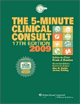 5-Minute Clinical Consult 2009, The (17th Edition) Domino, Frank J.Lippincott Williams & Wilkins, 2008ISBN: 978-0-7817-7957-9, 0-7817-7957-XAnnotateBuy Print My Projects 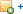 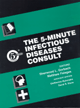 5-Minute Infectious Diseases Consult Gorbach, Sherwood L.; Falagas, MatthewLippincott Williams & Wilkins, 2001ISBN: 0-683-30736-3AnnotateBuy Print My Projects 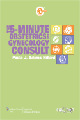 5-Minute Obstetrics & Gynecology Consult, The Hillard, Paula J. AdamsLippincott Williams & Wilkins, 2008ISBN: 0-7817-6942-6, 978-0-7817-6942-6AnnotateBuy Print My Projects 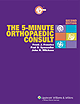 5-Minute Orthopaedic Consult (2nd Edition) Frassica, Frank J.; Sponseller, Paul D.; Wilckens, John H.Lippincott Williams & Wilkins, 2007ISBN: 0-7817-9971-6, 978-0-7817-9971-3AnnotateBuy Print My Projects 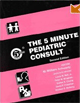 5-Minute Pediatric Consult, The (5th Edition) Schwartz, M. WilliamLippincott Williams & Wilkins, 2008ISBN: 978-0-7817-7577-9, 0-7817-7577-9AnnotateBuy Print My Projects 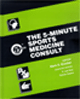 5-Minute Sports Medicine Consult Bracker, Mark D.Lippincott Williams & Wilkins, 2001ISBN: 0-7817-3045-7AnnotateBuy Print My Projects 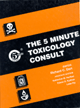 5-Minute Toxicology Consult Dart, Richard C.Lippincott Williams & Wilkins, 2000ISBN: 0-683-30202-7AnnotateBuy Print My Projects 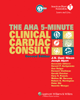 AHA Clinical Cardiac Consult (2nd Edition) Nixon, J. V. (Ian)Lippincott Williams & Wilkins, 2007ISBN: 0-7817-6490-4AnnotateBuy Print My Projects 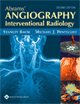 Abrams' Angiography: Interventional Radiology (2nd Edition) Baum, Stanley; Pentecost, Michael J.Lippincott Williams & Wilkins, 2006ISBN: 978-0-7817-4089-0, 0-7817-4089-4AnnotateBuy Print My Projects 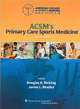 ACSM's Primary Care Sports Medicine (2nd Edition) McKeag, Douglas B.; Moeller, James L.Lippincott Williams & Wilkins, 2007ISBN: 978-0-7817-7028-6AnnotateBuy Print My Projects 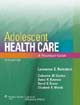 Adolescent Health Care: A Practical Guide (5th Edition) Neinstein, Lawrence S.Lippincott Williams & Wilkins, 2008ISBN: 978-0-7817-9256-1, 0-7817-9256-8AnnotateBuy Print My Projects 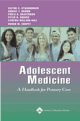 Adolescent Medicine: A Handbook for Primary Care Strasburger, Victor C.; Brown, Robert T.; Braverman, Paula K.; More Lippincott Williams & Wilkins, 2006ISBN: 978-0-7817-5315-9, 0-7817-5315-5AnnotateBuy Print My Projects 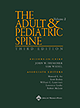 Adult & Pediatric Spine, The (3rd Edition) Frymoyer, John W.; Wiesel, Sam W.; An, Howard S.; More Lippincott Williams & Wilkins, 2004ISBN: 0-7817-3549-1AnnotateBuy Print My Projects 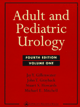 Adult & Pediatric Urology (4th Edition) Gillenwater, Jay Y.; Grayhack, John T.; Howards, Stuart S.; More Lippincott Williams & Wilkins, 2002ISBN: 0-7817-3220-4AnnotateBuy Print My Projects 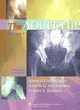 Adult Hip, The (2nd Edition) Callaghan, John J.; Rosenberg, Aaron G.; Rubash, Harry E.Lippincott Williams & Wilkins, 2007ISBN: 0-7817-5092-XAnnotateBuy Print My Projects 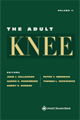 Adult Knee, The Callaghan, John J.; Rosenberg, Aaron G.; Rubash, Harry E.; More Lippincott Williams & Wilkins, 2003ISBN: 978-0-7817-3247-5, 0-7817-3247-6AnnotateBuy Print My Projects 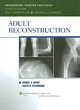 Adult Reconstruction Berry, Daniel J.; Steinmann, Scott P.Lippincott Williams & Wilkins, 2007ISBN: 978-0-7817-9638-5, 0-7817-9638-5AnnotateBuy Print My Projects 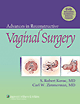 Advances in Reconstructive Vaginal Surgery Kovac, S. Robert; Zimmerman, Carl W.Lippincott Williams & Wilkins, 2007ISBN: 978-0-7817-6235-9, 0-7817-6235-9AnnotateBuy Print My Projects 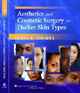 Aesthetics and Cosmetic Surgery for Darker Skin Types Grimes, Pearl E.Lippincott Williams & Wilkins, 2008ISBN: 978-0-7817-8403-0, 0-7817-8403-4AnnotateBuy Print My Projects 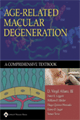 Age-Related Macular Degeneration: A Comprehensive Textbook ALFARO, D. VIRGIL; LIGGETT, PETER E.; MIELER, WILLIAM F.; More Lippincott Williams & Wilkins, 2006ISBN: 978-0-7817-3899-6, 0-7817-3899-7AnnotateBuy Print My Projects 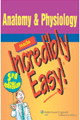 Anatomy & Physiology Made Incredibly Easy! (3rd Edition) Lippincott Williams & Wilkins, 2009ISBN: 978-0-7817-8886-1, 0-7817-8886-2AnnotateBuy Print My Projects 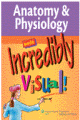 Anatomy & Physiology Made Incredibly Visual! Lippincott Williams & Wilkins, 2009ISBN: 978-0-7817-8686-7, 0-7817-8686-XAnnotateBuy Print My Projects 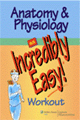 Anatomy & Physiology: An Incredibly Easy! Workout SpringhouseLippincott Williams & Wilkins, 2009ISBN: 978-0-7817-8303-3, 0-7817-8303-8AnnotateBuy Print My Projects 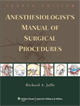 Anesthesiologist's Manual of Surgical Procedures (4th Edition) Jaffe, Richard A.; Samuels, Stanley I.; Schmiesing, Clifford A.; More Lippincott Williams & Wilkins, 2009ISBN: 978-0-7817-6670-8, 0-7817-6670-2AnnotateBuy Print My Projects 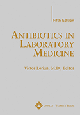 Antibiotics in Laboratory Medicine (5th Edition) Lorian, VictorLippincott Williams & Wilkins, 2005ISBN: 0-7817-4983-2AnnotateBuy Print My Projects 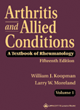 Arthritis & Allied Conditions (15th Edition) Koopman, William J.; Moreland, Larry W.Lippincott Williams & Wilkins, 2005ISBN: 0-7817-4671-XAnnotateBuy Print My Projects 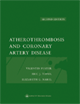 Atherothrombosis and Coronary Artery Disease (2nd Edition) Fuster, Valentin; Topol, Eric J.; Nabel, Elizabeth G.Lippincott Williams & Wilkins, 2005ISBN: 978-0-7817-3583-4, 0-7817-3583-1AnnotateBuy Print My Projects 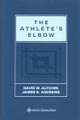 Athlete's Elbow Altchek, David W.; Andrews, James R.Lippincott Williams & Wilkins, 2001ISBN: 978-0-7817-2606-1, 0-7817-2606-9AnnotateBuy Print My Projects 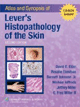 Atlas and Synopsis of Lever's Histopathology of the Skin (2nd Edition) Elder, David E.; Elenitsas, Rosalie; Johnson, Bernett L.; More Lippincott Williams & Wilkins, 2007ISBN: 978-0-7817-6845-0, 0-7817-6845-4AnnotateBuy Print My Projects 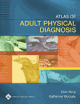 Atlas of Adult Physical Diagnosis Berg, Dale; Worzala, KatherineLippincott Williams & Wilkins, 2006ISBN: 978-0-7817-4190-3, 0-7817-4190-4AnnotateBuy Print My Projects 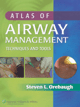 Atlas of Airway Management: Techniques and Tools Orebaugh, Steven L.Lippincott Williams & Wilkins, 2007ISBN: 978-0-7817-9724-5, 0-7817-9724-1AnnotateBuy Print My Projects 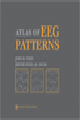 Atlas of EEG Patterns Stern, John M.Engel, JeromeLippincott Williams & Wilkins, 2005ISBN: 978-0-7817-4124-8, 0-7817-4124-6AnnotateBuy Print My Projects 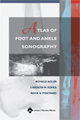 Atlas of Foot and Ankle Sonography Adler, Ronald; Sofka, Carolyn M.; Positano, Rock G.Lippincott Williams & Wilkins, 2004ISBN: 978-0-7817-4769-1, 0-7817-4769-4AnnotateBuy Print My Projects 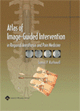 Atlas of Image-Guided Intervention in Regional Anesthesia and Pain Medicine Rathmell, James P.Lippincott Williams & Wilkins, 2006ISBN: 978-0-7817-5181-0, 0-7817-5181-0AnnotateBuy Print My Projects 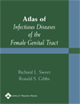 Atlas of Infectious Diseases of the Female Genital Tract Sweet, Richard L.; Gibbs, Ronald S.Lippincott Williams & Wilkins, 2005ISBN: 978-0-7817-5583-2, 0-7817-5583-2AnnotateBuy Print My Projects 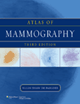 Atlas of Mammography (3rd Edition) de Paredes, Ellen ShawLippincott Williams & Wilkins, 2007ISBN: 978-0-7817-6433-9, 0-7817-6433-5AnnotateBuy Print My Projects 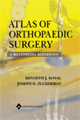 Atlas of Orthopaedic Surgery: A Multimedia Reference Koval, Kenneth J.; Zuckerman, Joseph D.Lippincott Williams & Wilkins, 2004ISBN: 978-0-7817-1788-5, 0-7817-1788-4AnnotateBuy Print My Projects 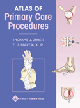 Atlas of Primary Care Procedures Zuber, Thomas J.; Mayeaux, E. J.Lippincott Williams & Wilkins, 2004ISBN: 0-7817-3905-5AnnotateBuy Print My Projects 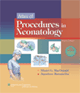 Atlas of Procedures in Neonatology (4th Edition) MacDonald, Mhairi G.; Ramasethu, JayashreeLippincott Williams & Wilkins, 2007ISBN: 978-0-7817-9042-0AnnotateBuy Print My Projects 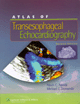 Atlas of Transesophageal Echocardiography (2nd Edition) Nanda, Navin C.; Domanski, Michael J.Lippincott Williams & Wilkins, 2007ISBN: 978-0-7817-5503-0, 0-7817-5503-4AnnotateBuy Print My Projects 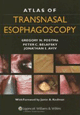 Atlas of Transnasal Esophagoscopy Postma, Gregory N.; Belafsky, Peter C.; Aviv, Jonathan E.Lippincott Williams & Wilkins, 2007ISBN: 9780781751803, 0-7817-5180-0AnnotateBuy Print My Projects 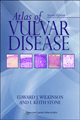 Atlas of Vulvar Disease (2nd Edition) Wilkinson, Edward J.; Stone, Keith I.Lippincott Williams & Wilkins, 2008ISBN: 978-0-7817-8939-4AnnotateBuy Print My Projects 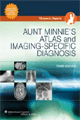 Aunt Minnie's Atlas and Imaging-Specific Diagnosis (3rd Edition) Pope, Thomas L.Lippincott Williams & Wilkins, 2009ISBN: 978-0-7817-8781-9, 0-7817-8781-5AnnotateBuy Print My Projects 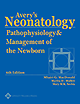 Avery's Neonatology (6th Edition) MacDonald, Mhairi G.; Seshia, Mary M. K.; Mullett, Martha D.Lippincott Williams & Wilkins, 2005ISBN: 0-7817-4643-4AnnotateBuy Print My Projects 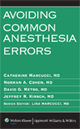 Avoiding Common Anesthesia Errors Marcucci, Catherine; Cohen, Norman A.; Metro, David G.; More Lippincott Williams & Wilkins, 2008ISBN: 978-0-7817-8847-2, 0-7817-8847-1AnnotateBuy Print My Projects 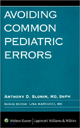 Avoiding Common Pediatric Errors Slonim, Anthony D.Lippincott Williams & Wilkins, 2008ISBN: 978-07817-7489-5, 0-7817-7489-6AnnotateBuy Print My Projects 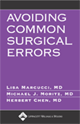 Avoiding Common Surgical Errors Marcucci, Lisa; Moritz, Michael J.; Chen, HerbertLippincott Williams & Wilkins, 2006ISBN: 978-0-7817-4742-4, 0-7817-4742-2AnnotateBuy Print My Projects 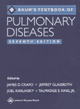 Baum's Textbook of Pulmonary Disease (7th Edition) Crapo, James D.; Glassroth, Jeffrey; Karlinsky, Joel B.; More Lippincott Williams & Wilkins, 2004ISBN: 0-7817-3727-3AnnotateBuy Print My Projects 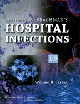 Bennett and Brachman's Hospital Infections (5th Edition) Jarvis, William R.Lippincott Williams & Wilkins, (C) 2007ISBN: 978-0-7817-6383-7, 0-7817-6383-5AnnotateBuy Print My Projects 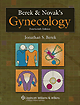 Berek & Novak's Gynecology (14th Edition) Berek, Jonathan S.Lippincott Williams & Wilkins, 2007ISBN: 978-0-78176-805-4, 0-7817-6805-5AnnotateBuy Print My Projects 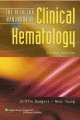 Bethesda Handbook of Clinical Hematology (2nd Edition) Rodgers, Griffin P.; Young, Neal S.Lippincott Williams & Wilkins, 2010ISBN: 978-0-7817-7583-0, 0-7817-7583-3AnnotateBuy Print My Projects 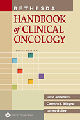 Bethesda Handbook of Clinical Oncology (2nd Edition) Abraham, Jame; Gulley, James L.; Allegra, Carmen J.Lippincott Williams & Wilkins, 2005ISBN: 0-7817-5116-0AnnotateBuy Print My Projects 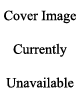 Biopsy Interpretation of the Breast Schnitt, Stuart J.; Collins, Laura C.Lippincott Williams & Wilkins, 2009ISBN: 978-0-7817-9146-5, 0-7817-9146-4AnnotateBuy Print My Projects 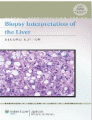 Biopsy Interpretation of the Liver (2nd Edition) Geller, Stephen A.; Petrovic, Lydia M.Lippincott Williams & Wilkins, 2009ISBN: 978-0-7817-7468-0AnnotateBuy Print My Projects 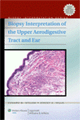 Biopsy Interpretation of the Upper Aerodigestive Tract and Ear Stelow, Edward B.; Mills, Stacey E.Lippincott Williams & Wilkins, 2008ISBN: 978-0-7817-9310-0, 0-7817-9310-6AnnotateBuy Print My Projects 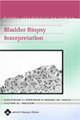 Bladder Biopsy Interpretation Epstein, Jonathan I.; Amin, Mahul B.; Reuter, Victor E.Lippincott Williams & Wilkins, 2004ISBN: 978-0-7817-4276-4, 0-7817-4276-5AnnotateBuy Print My Projects 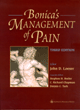 Bonica's Management of Pain (3rd Edition) Loeser, John D.Lippincott Williams & Wilkins, 2001ISBN: 0-683-30462-3AnnotateBuy Print My Projects 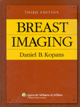 Breast Imaging (3rd Edition) Lippincott Williams & Wilkins, 2007ISBN: 0-7817-4768-6, 978-0-7817-4768-4AnnotateBuy Print My Projects 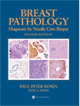 Breast Pathology: Diagnosis by Needle Core Biopsy (2nd Edition) Rosen, Paul Peter; Hoda, Syed A.Lippincott Williams & Wilkins, 2006ISBN: 978-0-7817-6094-2, 0-7817-6094-1AnnotateBuy Print My Projects 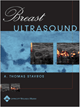 Breast Ultrasound Stavros, A. ThomasLippincott Williams & Wilkins, 2004ISBN: 978-0-397-51624-7, 0-397-51624-XAnnotateBuy Print My Projects 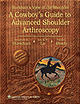 Burkhart's View of the Shoulder: A Cowboy's Guide to Advanced Shoulder Arthroscopy Burkhart, Stephen S.; Lo, Ian K. Y.; Brady, Paul C.Lippincott Williams & Wilkins, 2006ISBN: 0-7817-8000-4AnnotateBuy Print My Projects 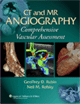 CT and MR Angiography: Comprehensive Vascular Assessment Rubin, Geoffrey D.; Rofsky, Neil M.Lippincott Williams & Wilkins, 2009ISBN: 978-0-7817-4525-3, 0-7817-4525-XAnnotateBuy Print My Projects 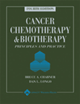 Cancer Chemotherapy & Biotherapy: Principles & Practices (4th Edition) Chabner, Bruce A.; Longo, Dan L.Lippincott Williams & Wilkins, 2006ISBN: 0-7817-5628-6AnnotateBuy Print My Projects 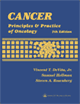 Cancer: Principles & Practice of Oncology (7th Edition) DeVita, Vincent T.; Hellman, Samuel; Rosenberg, Steven A.Lippincott Williams & Wilkins, 2005(Updated June 01, 2005) ISBN: 0-7817-4865-8ISSN: 0892-0567AnnotateBuy Print My Projects 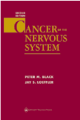 Cancer of the Nervous System (2nd Edition) Black, Peter M.; Loeffler, Jay S.Lippincott Williams & Wilkins, 2005ISBN: 978-0-7817-3731-9, 0-7817-3731-1AnnotateBuy Print My Projects 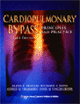 Cardiopulmonary Bypass: Principles and Practice (3rd Edition) Gravlee, Glenn P.; Davis, Richard F.; Stammers, Alfred H.; More Lippincott Williams & Wilkins, 2008ISBN: 978-0-7817-6815-3AnnotateBuy Print My Projects 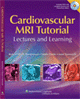 Cardiovascular MRI Tutorial: Lectures and Learning Biederman, Robert W. W.; Doyle, Mark; Yamrozik, JuneLippincott Williams & Wilkins, 2008ISBN: 978-0-7817-7216-7AnnotateBuy Print My Projects 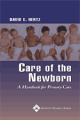 Care of the Newborn: A Handbook for Primary Care Hertz, David E.Lippincott Williams & Wilkins, 2005ISBN: 0-7817-5585-9, 978-0-7817-5585-6AnnotateBuy Print My Projects 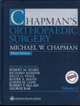 Chapman's Orthopaedic Surgery (3rd Edition) Chapman, Michael W.Lippincott Williams & Wilkins, 2001ISBN: 0-7817-1487-7AnnotateBuy Print My Projects 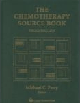 Chemotherapy Source Book, The (4th Edition) Perry, Michael C.Lippincott Williams & Wilkins, 2008ISBN: 978-0-7817-7328-7, 0-7817-7328-8AnnotateBuy Print My Projects 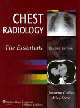 Chest Radiology: The Essentials (2nd Edition) Collins, Jannette; Stern, Eric J.Lippincott Williams & Wilkins, 2008ISBN: 978-0-7817-6314-1, 0-7817-6314-2AnnotateBuy Print My Projects 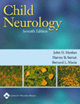 Child Neurology (7th Edition) Menkes, John H.; Sarnat, Harvey B.; Maria, Bernard L.Lippincott Williams & Wilkins, 2006ISBN: 0-7817-5104-7AnnotateBuy Print My Projects 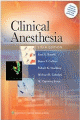 Clinical Anesthesia (6th Edition) Barash, Paul G.; Cullen, Bruce F.; Stoelting, Robert K.; More Lippincott Williams & Wilkins, 2009ISBN: 978-0-7817-8763-5AnnotateBuy Print My Projects 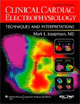 Clinical Cardiac Electrophysiology: Techniques and Interpretations (4th Edition) Josephson, Mark E.Lippincott Williams & Wilkins, 2008ISBN: 978-0-7817-7739-1, 0-7817-7739-9AnnotateBuy Print My Projects 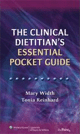 Clinical Dietitian's Essential Pocket Guide,The: Essential Pocket Guide Width, Mary; Reinhard, ToniaLippincott Williams & Wilkins, 2009ISBN: 978-0-7817-8829-8, 0-7817-8829-3AnnotateBuy Print My Projects 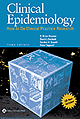 Clinical Epidemiology: How to Do Clinical Practice Research (3rd Edition) Haynes, R. Brian; Sackett, David L.; Guyatt, Gordon H.; More Lippincott Williams & Wilkins, 2006ISBN: 0-7817-4524-1AnnotateBuy Print My Projects 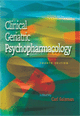 Clinical Geriatric Psychopharmacology (4th Edition) Salzman, CarlLippincott Williams & Wilkins, 2005ISBN: 978-0781743808, 0-7817-4380-XAnnotateBuy Print My Projects 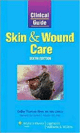 Clinical Guide: Skin and Wound Care: Skin & Wound Care (6th Edition) Hess, Cathy ThomasLippincott Williams & Wilkins, 2008ISBN: 978-1-5825-5688-8AnnotateBuy Print My Projects 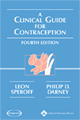 Clinical Guide for Contraception, A (4th Edition) Speroff, Leon; Darney, Philip D.Lippincott Williams & Wilkins, 2005ISBN: 978-0-7817-6488-9, 0-7817-6488-2AnnotateBuy Print My Projects 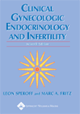 Clinical Gynecologic Endocrinology & Infertility (7th Edition) Speroff, Leon; Fritz, Marc A.Lippincott Williams & Wilkins, 2005ISBN: 0-7817-4795-3AnnotateBuy Print My Projects 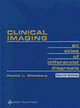 Clinical Imaging: An Atlas of Differential Diagnosis (4th Edition) Eisenberg, Ronald L.Lippincott Williams & Wilkins, 2003ISBN: 0-7817-3234-4AnnotateBuy Print My Projects 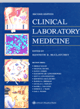 Clinical Laboratory Medicine (2nd Edition) McClatchey, Kenneth D.Lippincott Williams & Wilkins, 2002ISBN: 0-683-30751-7AnnotateBuy Print My Projects 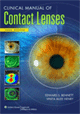 Clinical Manual of Contact Lenses (3rd Edition) Bennett, Edward S.; Henry, Vinita AlleeLippincott Williams & Wilkins, 2009ISBN: 978-0-7817-7829-9, 0-7817-7829-8AnnotateBuy Print My Projects 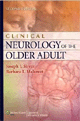 Clinical Neurology of the Older Adult (2nd Edition) Sirven, Joseph I.; Malamut, Barbara L.Lippincott Williams & Wilkins, 2008ISBN: 978-0-7817-6947-1, 0-7817-6947-7AnnotateBuy Print My Projects 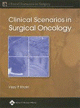 Clinical Scenarios in Surgical Oncology Khatri, Vijay P.Lippincott Williams & Wilkins, 2006ISBN: 978-0-7817-5466-8, 0-7817-5466-6AnnotateBuy Print My Projects 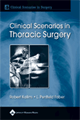 Clinical Scenarios in Thoracic Surgery Kalimi, RobertLippincott Williams & Wilkins, 2004ISBN: 978-0-7817-4797-4, 0-7817-4797-XAnnotateBuy Print My Projects 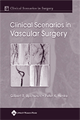 Clinical Scenarios in Vascular Surgery Upchurch, Gilbert R.; Henke, Peter K.Lippincott Williams & Wilkins, 2005ISBN: 0-7817-5262-0AnnotateBuy Print My Projects 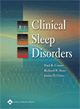 Clinical Sleep Disorders Carney, Paul R.; Berry, Richard B.; Geyer, James D.Lippincott Williams & Wilkins, 2005ISBN: 978-0-7817-4637-3, 0-7817-4637-XAnnotateBuy Print My Projects 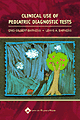 Clinical Use of Pediatric Diagnostic Tests Barness, Enid Gilbert; Barness, Lewis A.Lippincott Williams & Wilkins, 2003ISBN: 0-7817-3605-6AnnotateBuy Print My Projects 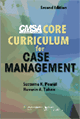 CMSA Core Curriculum for Case Management (2nd Edition) Powell, Suzanne K.; Tahan, Hussein A.Lippincott Williams & Wilkins, 2008ISBN: 978-0-7817-7917-3, 0-7817-7917-0AnnotateBuy Print My Projects 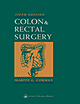 Colon and Rectal Surgery (5th Edition) Corman, Marvin L.Lippincott Williams & Wilkins, 2005ISBN: 0-7817-4043-6AnnotateBuy Print My Projects 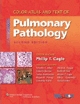 Color Atlas and Text of Pulmonary Pathology (2nd Edition) Cagle, Philip T.Lippincott Williams & Wilkins, 2008ISBN: 978-0-7817-8208-1, 0-7817-8208-2AnnotateBuy Print My Projects 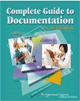 Complete Guide to Documentation (2nd Edition) Lippincott Williams & Wilkins, 2008ISBN: 978-1-5825-5556-0, 1-58255-556-7AnnotateBuy Print My Projects 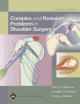 Complex and Revision Problems in Shoulder Surgery (2nd Edition) Warner, Jon J. P.; Iannotti, Joseph P.; Flatow, Evan L.Lippincott Williams & Wilkins, 2005ISBN: 978-0-7817-4658-8, 0-7817-4658-2AnnotateBuy Print My Projects 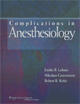 Complications in Anesthesiology Lobato, Emilio B.; Gravenstein, Nikolaus; Kirby, Robert R.Lippincott Williams & Wilkins, 2008ISBN: 978-0-7817-8263-0, 0-7817-8263-5AnnotateBuy Print My Projects 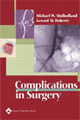 Complications in Surgery Mulholland, Michael W.; Doherty, Gerard M.Lippincott Williams & Wilkins, 2006ISBN: 978-0-7817-5316-6AnnotateBuy Print My Projects 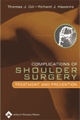 Complications of Shoulder Surgery: Treatment and Prevention Gill, Thomas J.; Hawkins, Richard J.Lippincott Williams & Wilkins, 2006ISBN: 978-0-7817-5729-4, 0-7817-5729-0AnnotateBuy Print My Projects 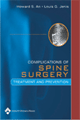 Complications of Spine Surgery: Treatment and Prevention An, Howard S.; Jenis, Louis G.Lippincott Williams & Wilkins, 2006ISBN: 978-0-7817-5791-1, 0-7817-5791-6AnnotateBuy Print My Projects Concise Cardiology: An Evidence-Based Handbook Daniels, David V.Lippincott Williams & Wilkins, 2008ISBN: 978-0-7817-8509-9, 0-7817-8509-XAnnotateBuy Print My Projects 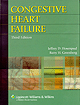 Congestive Heart Failure (3rd Edition) Hosenpud, Jeffrey D.; Greenberg, Barry H.Lippincott Williams & Wilkins, 2007ISBN: 0-7817-6285-5AnnotateBuy Print My Projects 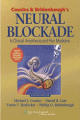 Cousins & Bridenbaugh's Neural Blockade in Clinical Anesthesia and Pain Medicine (4th Edition) Cousins, Michael J.; Carr, Daniel B.; Horlocker, Terese T.; More Lippincott Williams & Wilkins, 2009ISBN: 978-0-7817-7388-1, 0-7817-7388-1AnnotateBuy Print My Projects 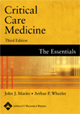 Critical Care Medicine: The Essentials (3rd Edition) Marini, John J.; Wheeler, Arthur P.Lippincott Williams & Wilkins, 2006ISBN: 978-0-7817-3916-0, 0-7817-3916-0AnnotateBuy Print My Projects 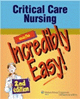 Critical Care Nursing Made Incredibly Easy! (2nd Edition) Lippincott Williams & Wilkins, 2008ISBN: 978-1-58255-560-7, 1-58255-560-5AnnotateBuy Print My Projects 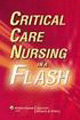 Critical Care Nursing in a Flash Lippincott Williams & Wilkins, 2009ISBN: 978-0-7817-9284-4, 0-7817-9284-3AnnotateBuy Print My Projects 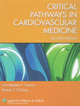 Critical Pathways in Cardiovascular Medicine (2nd Edition) Cannon, Christopher P.; O'Gara, Patrick T.Lippincott Williams & Wilkins, 2007ISBN: 0-7817-9439-0AnnotateBuy Print My Projects 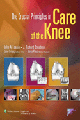 Crucial Principles in Care of the Knee, The Feagin, John A.; Steadman, J. RichardLippincott Williams & Wilkins, 2008ISBN: 978-0-7817-7250-1, 0-7817-7250-8AnnotateBuy Print My Projects 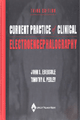 Current Practice of Clinical Electroencephalography (3rd Edition) Ebersole, John S.; Pedley, Timothy A.Lippincott Williams & Wilkins, 2003ISBN: 978-0-7817-1694-9, 0-7817-1694-2AnnotateBuy Print My Projects 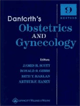 Danforth's Obstetrics and Gynecology (10th Edition) Gibbs, Ronald S.; Karlan, Beth Y.; Haney, Arthur F.; More Lippincott Williams & Wilkins, 2008ISBN: 978-0-7817-6937-2, 0-7817-6937-XAnnotateBuy Print My Projects 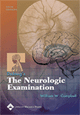 DeJong's The Neurologic Examination (6th Edition) Campbell, William W.Lippincott Williams & Wilkins, 2005ISBN: 978-0-7817-2767-9, 0-7817-2767-7AnnotateBuy Print My Projects 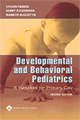 Developmental and Behavioral Pediatrics: A Handbook for Primary Care (2nd Edition) Parker, Steven; Zuckerman, Barry; Augustyn, MarilynLippincott Williams & Wilkins, 2005ISBN: 978-0-7817-1683-3, 0-7817-1683-7AnnotateBuy Print My Projects 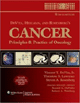 Devita, Hellman & Rosenberg's Cancer: Principles & Practice of Oncology (8th Edition) DeVita, Vincent T.; Lawrence, Theodore S.; Rosenberg, Steven A.Lippincott Williams & Wilkins, 2008ISBN: 978-0-7817-7207-5, 0-7817-7207-9AnnotateBuy Print My Projects 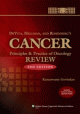 DeVita, Hellman, and Rosenberg's Cancer Principles & Practice of Oncology Review (2nd Edition) DeVita, Vincent T.; Hellman, Samuel; Rosenberg, Steven A.Govindan, RamaswamyLippincott Williams & Wilkins, 2009ISBN: 978-1-60547-058-0, 1-60547-058-9AnnotateBuy Print My Projects 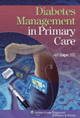 Diabetes Management in the Primary Care Setting Unger, JeffLippincott Williams & Wilkins, 2007ISBN: 978-0-7817-8762-8, 0-7817-8762-9AnnotateBuy Print My Projects 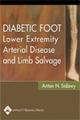 Diabetic Foot Lower Extremity Arterial Disease and Limb Salvage Sidawy, Anton N.Lippincott Williams & Wilkins, 2006ISBN: 978-0-7817-6068-3, 0-7817-6068-2AnnotateBuy Print My Projects 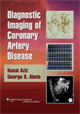 Diagnostic Imaging of Coronary Artery Disease Aziz, Kusai S.; Abela, George S.Lippincott Williams & Wilkins, 2009ISBN: 978-0-7817-6602-9, 0-7817-6602-8AnnotateBuy Print My Projects 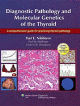 Diagnostic Pathology and Molecular Genetics of the Thyroid Nikiforov, Yuri E.; Biddinger, Paul W.; Thompson, Lester D.R.; More Lippincott Williams & Wilkins, 2009ISBN: 978-0-7817-7459-8, 0-7817-7459-4AnnotateBuy Print My Projects 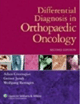 Differential Diagnosis in Orthopaedic Oncology (2nd Edition) Greenspan, Adam; Jundt, Gernot; Remagen, WolfgangLippincott Williams & Wilkins, 2007ISBN: 978-0-7817-7930-2AnnotateBuy Print My Projects 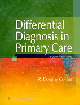 Differential Diagnosis in Primary Care (4th Edition) Collins, R. DouglasLippincott Williams & Wilkins, 2008ISBN: 978-0-7817-6812-2, 0-7817-6812-8AnnotateBuy Print My Projects 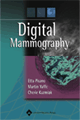 Digital Mammography Pisano, Etta D.; Yaffe, Martin J.; Kuzmiak, Cherie M.Lippincott Williams & Wilkins, 2004ISBN: 978-0-7817-4142-2, 0-7817-4142-4AnnotateBuy Print My Projects 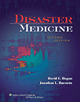 Disaster Medicine (2nd Edition) Hogan, David E.; Burstein, Jonathan L.Lippincott Williams & Wilkins, 2007ISBN: 978-0-7817-6262-5, 0-7817-6262-6AnnotateBuy Print My Projects 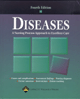 Diseases: A Nursing Process Approach to Excellent Care (4th Edition) Lippincott Williams & Wilkins, 2006ISBN: 1-58255-290-8AnnotateBuy Print My Projects 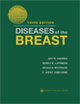 Diseases of the Breast (3rd Edition) Harris, Jay R.; Lippman, Marc E.; Morrow, Monica; More Lippincott Williams & Wilkins, 2004ISBN: 0-7817-4619-1AnnotateBuy Print My Projects 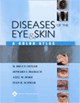 Diseases of the Eye and Skin: A Color Atlas Ostler, H. Bruce; Maibach, Howard I.; Hoke, Axel W.; More Lippincott Williams & Wilkins, 2004ISBN: 978-0-7817-4999-2, 0-7817-4999-9AnnotateBuy Print My Projects 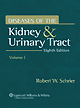 Diseases of the Kidney & Urinary Tract (8th Edition) Schrier, Robert W.Lippincott Williams & Wilkins, 2007ISBN: 978-0-7817-9307-0, 0-7817-9307-6AnnotateBuy Print My Projects 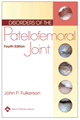 Disorders of the Patellofemoral Joint (4th Edition) Fulkerson, John P.Lippincott Williams & Wilkins, 2004ISBN: 978-0-7817-4081-4, 0-7817-4081-9AnnotateBuy Print My Projects 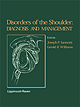 Disorders of the Shoulder: Diagnosis and Management (2nd Edition) Iannotti, Joseph P.; Williams, Gerald R.Lippincott Williams & Wilkins, 2007ISBN: 0-7817-5678-2AnnotateBuy Print My Projects 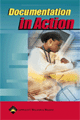 Documentation in Action Lippincott Williams & Wilkins, 2006ISBN: 978-1-5825-5412-9, 1-58255-412-9AnnotateBuy Print My Projects 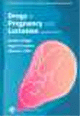 Drugs in Pregnancy and Lactation: A Reference Guide to Fetal and Neonatal Risk (8th Edition) Briggs, Gerald G.; Freeman, Roger K.; Yaffe, Sumner J.Lippincott Williams & Wilkins, 2008ISBN: 978-0-7817-7876-3, 0-7817-7876-XAnnotateBuy Print My Projects 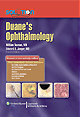 Duane's Ophthalmology (2007 Edition) Tasman, William; Jaeger, Edward A.Lippincott Williams & Wilkins, 2007(Updated January 01, 2008) ISBN: 978-0-7817-6855-9AnnotateBuy Print My Projects 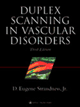 Duplex Scanning in Vascular Disorders (3rd Edition) Strandness, D. EugeneLippincott Williams & Wilkins, 2002ISBN: 0-7817-2631-XAnnotateBuy Print My Projects 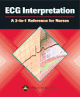 ECG Interpretation: A 2-in-1 Reference for Nurses Lippincott Williams & Wilkins, 2005ISBN: 978-1-58255-395-5, 1-58255-395-5AnnotateBuy Print My Projects 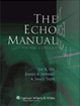 Echo Manual, The (3rd Edition) Oh, Jae K.; Seward, James B.; Tajik, A. JamilLippincott WIlliams & Wilkins - a Wolters Kluwer business (Copyright 2006 Mayo Foundation for Medical Education and Research), 2006ISBN: 0-7817-4853-4, 978-0-7817-4853-7Annotate My Projects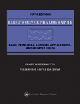 Electroencephalography (5th Edition) Niedermeyer, Ernst; da Silva, Fernando LopesLippincott Williams & Wilkins, 2005ISBN: 0-7817-5126-8AnnotateBuy Print My Projects 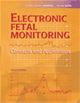 Electronic Fetal Monitoring: Concepts and Applications (2nd Edition) Menihan, Cydney Afriat; Kopel, EllenLippincott Williams & Wilkins, 2008ISBN: 978-0-7817-7011-8, 0-7817-7011-4AnnotateBuy Print My Projects 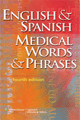 English & Spanish Medical Words & Phrases (4th Edition) Lippincott Williams & Wilkins, 2008ISBN: 978-1-58255-673-4, 1-58255-673-3AnnotateBuy Print My Projects 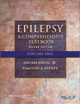 Epilepsy: A Comprehensive Textbook (2nd Edition) Engel, Jerome; Pedley, Timothy A.Lippincott Williams & Wilkins, 2008ISBN: 978-0-7817-5777-5, 0-7817-5777-0AnnotateBuy Print My Projects 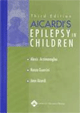 Epilepsy in Children (3rd Edition) Arzimanoglou, Alexis; Guerrini, Renzo; Aicardi, JeanLippincott Williams & Wilkins, 2004ISBN: 978-0-7817-2698-6, 0-7817-2698-0AnnotateBuy Print My Projects 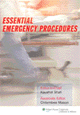 Essential Emergency Procedures Shah, Kaushal; Mason, ChilembweLippincott Williams & Wilkins, 2008ISBN: 978-0-7817-7490-1AnnotateBuy Print My Projects 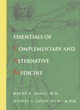 Essentials of Complementary & Alternative Medicine Jonas, Wayne B.; Levin, Jeffrey S.; Berman, Brian; More Lippincott Williams & Wilkins, 1999ISBN: 0-683-30674-XAnnotateBuy Print My Projects 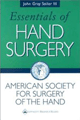 Essentials of Hand Surgery Seiler, John GrayLippincott Williams & Wilkins, 2002ISBN: 0-7817-3585-8AnnotateBuy Print My Projects 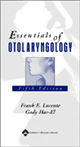 Essentials of Otolaryngology (5th Edition) Lucente, Frank E.; Har-El, GadyLippincott Williams & Wilkins, 2004ISBN: 978-0-7817-4707-3, 0-7817-4707-4AnnotateBuy Print My Projects 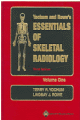 Essentials of Skeletal Radiology (3rd Edition) Yochum, Terry R.; Rowe, Lindsay J.Lippincott Williams & Wilkins, 2005ISBN: 978-0-7817-3946-7AnnotateBuy Print My Projects 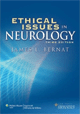 Ethical Issues in Neurology (3rd Edition) Bernat, James L.Lippincott Williams & Wilkins, 2008ISBN: 978-0-7817-9060-4, 0-7817-9060-3AnnotateBuy Print My Projects 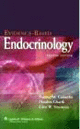 Evidence-Based Endocrinology (2nd Edition) Camacho, Pauline M.; Gharib, Hossein; Sizemore, Glen W.Lippincott Williams & Wilkins, 2007ISBN: 978-0-7817-7154-2, 0-7817-7154-4AnnotateBuy Print My Projects 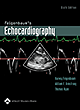 Feigenbaum's Echocardiography (6th Edition) Feigenbaum, Harvey; Armstrong, William F.; Ryan, ThomasLippincott Williams & Wilkins, 2005ISBN: 0-7817-3198-4AnnotateBuy Print My Projects 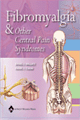 Fibromyalgia and Other Central Pain Syndromes Wallace, Daniel J.; Clauw, Daniel J.Lippincott Williams & Wilkins, 2005ISBN: 978-0-7817-5261-9, 0-7817-5261-2AnnotateBuy Print My Projects 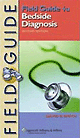 Field Guide to Bedside Diagnosis (2nd Edition) Smith, David S.Lippincott Williams & Wilkins, 2007ISBN: 978-0-7817-8165-7, 0-7817-8165-5AnnotateBuy Print My Projects 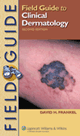 Field Guide to Clinical Dermatology (2nd Edition) Frankel, David H.Lippincott Williams & Wilkins, 2006ISBN: 978-0-7817-5627-3, 0-7817-5627-8AnnotateBuy Print My Projects 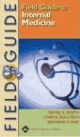 Field Guide to Internal Medicine Smith, David S.; Sullivan, Lynn E.; Hay, Seonaid F.Lippincott Williams & Wilkins, 2005ISBN: 0-7817-2828-2, 978-0-7817-2828-7AnnotateBuy Print My Projects 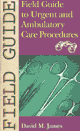 Field Guide to Urgent & Ambulatory Care Procedures James, David M.Lippincott Williams & Wilkins, 2001ISBN: 0-7817-2823-1AnnotateBuy Print My Projects 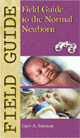 Field Guide to the Normal Newborn Emmett, Gary A.Lippincott Williams & Wilkins, 2004ISBN: 978-0-7817-2877-5, 0-7817-2877-0AnnotateBuy Print My Projects 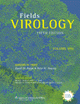 Fields Virology (5th Edition) Knipe, David M.; Howley, Peter M.Lippincott Williams & Wilkins, 2007ISBN: 978-0-7817-6060-7, 0-7817-6060-7AnnotateBuy Print My Projects 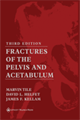 Fractures of the Pelvis and Acetabulum (3rd Edition) Tile, MarvinLippincott Williams & Wilkins, 2003ISBN: 978-0-7817-3213-0, 0-7817-3213-1AnnotateBuy Print My Projects 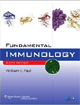 Fundamental Immunology (6th Edition) Paul, William E.Lippincott Williams & Wilkins, 2008ISBN: 978-0-7817-6519-0, 0-7817-6519-6AnnotateBuy Print My Projects 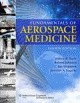 Fundamentals of Aerospace Medicine (4th Edition) Davis, Jeffrey R.; Stepanek, Jan; Johnson, Robert; More Lippincott Williams & Wilkins, 2008ISBN: 978-0-7817-7466-6, 0-7817-7466-7AnnotateBuy Print My Projects 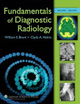 Fundamentals of Diagnostic Radiology (3rd Edition) Brant, William E.; Helms, Clyde A.Lippincott Williams & Wilkins, 2007ISBN: 0-7817-6135-2AnnotateBuy Print My Projects 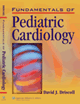 Fundamentals of Pediatric Cardiology Driscoll, David J.Lippincott Williams & Wilkins, 2006ISBN: 978-0-7817-8500-6, 0-7817-8500-6AnnotateBuy Print My Projects 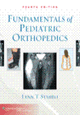 Fundamentals of Pediatric Orthopedics (4th Edition) Staheli, Lynn T.Lippincott Williams & Wilkins, 2008ISBN: 978-0-7817-7497-0, 0-7817-7497-7AnnotateBuy Print My Projects 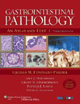 Gastrointestinal Pathology: An Atlas and Text (3rd Edition) Fenoglio-Preiser, Cecilia M.; Noffsinger, Amy E.; Stemmermann, Grant N.; More Lippincott Williams & Wilkins, 2008ISBN: 978-0-7817-7146-7, 0-7817-7146-3AnnotateBuy Print My Projects 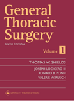 General Thoracic Surgery (6th Edition) Shields, Thomas W.; LoCicero, Joseph; Ponn, Ronald B.; More Lippincott Williams & Wilkins, 2005ISBN: 0-7817-3889-XAnnotateBuy Print My Projects 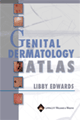 Genital Dermatology Atlas Edwards, LibbyLippincott Williams & Wilkins, 2004ISBN: 978-0-7817-5307-4, 0-7817-5307-4AnnotateBuy Print My Projects 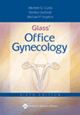 Glass' Office Gynecology (6th Edition) Curtis, Michele G.; Overholt, Shelley; Hopkins, Michael P.Lippincott Williams & Wilkins, 2006ISBN: 0-7817-4250-1AnnotateBuy Print My Projects 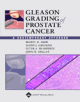 Gleason Grading of Prostate Cancer: A Contemporary Approach Amin, Mahul B.; Humphrey, Peter A.; Grignon, David J.; More Lippincott Williams & Wilkins, 2004ISBN: 978-0-7817-4279-5, 0-7817-4279-XAnnotateBuy Print My Projects 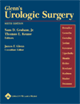 Glenn's Urologic Surgery (6th Edition) Graham, Sam D.; Keane, Thomas E.; Glenn, James F.Lippincott Williams & Wilkins, 2004ISBN: 0-7817-4082-7AnnotateBuy Print My Projects 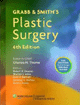 Grabb and Smith's Plastic Surgery (6th Edition) Thorne, Charles H.; Beasley, Robert W.; Aston, Sherrell J.; More Lippincott Williams & Wilkins, 2007ISBN: 978-0-7817-4698-4, 0-7817-4698-1AnnotateBuy Print My Projects 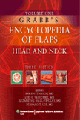 Grabb's Encyclopedia of Flaps (3rd Edition) Strauch, Berish; Vasconez, Luis O.; Hall-Findlay, Elizabeth J.; More Lippincott Williams & Wilkins, 2009ISBN: 978-0-7817-6432-2, 978-0-7817-6600-5AnnotateBuy Print My Projects 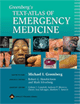 Greenberg's Text-Atlas of Emergency Medicine Greenberg, Michael I.Lippincott Williams & Wilkins, 2005ISBN: 978-0-7817-4586-4, 0-7817-4586-1AnnotateBuy Print My Projects 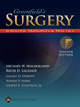 Greenfield's Surgery: Scientific Principles and Practice (4th Edition) Mulholland, Michael W.; Lillemoe, Keith D.; Doherty, Gerard M.; More Lippincott Williams & Wilkins, 2006ISBN: 0781756243AnnotateBuy Print My Projects 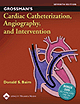 Grossman's Cardiac Catheterization, Angiography, & Intervention (7th Edition) Baim, Donald S.Lippincott Williams & Wilkins, 2006ISBN: 0-7817-5567-0AnnotateBuy Print My Projects 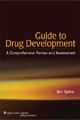 Guide to Drug Development: A Comprehensive Review and Assessment Spilker, BertLippincott Williams & Wilkins, 2009ISBN: 978-0-7817-7424-6, 0-7817-7424-4AnnotateBuy Print My Projects 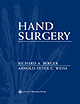 Hand Surgery Berger, Richard A.; Weiss, Arnold-Peter C.Lippincott Williams & Wilkins, 2004ISBN: 0-7817-2874-6AnnotateBuy Print My Projects 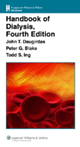 Handbook of Dialysis (4th Edition) Daugirdas, John T.; Blake, Peter G.; Ing, Todd S.Lippincott Williams & Wilkins, 2007ISBN: 978-0-7817-5253-4, 0-7817-5253-1AnnotateBuy Print My Projects 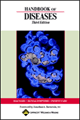 Handbook of Diseases (3rd Edition) Lippincott Williams & Wilkins, 2004ISBN: 978-1-58255-266-8, 1-58255-266-5AnnotateBuy Print My Projects 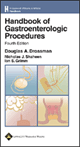 Handbook of Gastroenterologic Procedures (4th Edition) Drossman, Douglas A.Lippincott Williams & Wilkins, 2005ISBN: 978-0-7817-5008-0, 0-7817-5008-3AnnotateBuy Print My Projects 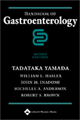 Handbook of Gastroenterology (2nd Edition) Yamada, TadatakaLippincott Williams & Wilkins, 2005ISBN: 978-0-7817-5460-6, 0-7817-5460-7AnnotateBuy Print My Projects 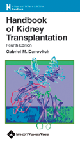 Handbook of Kidney Transplantation (4th Edition) DANOVITCH, GABRIEL M.Lippincott Williams & Wilkins, 2005ISBN: 0-7817-5322-8AnnotateBuy Print My Projects 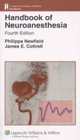 Handbook of Neuroanesthesia (4th Edition) Newfield, Philippa; Cottrell, James E.Lippincott Williams & Wilkins, 2007ISBN: 978-0-7817-6245-8AnnotateBuy Print My Projects 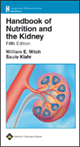 Handbook of Nutrition and the Kidney (5th Edition) Mitch, William E.; Klahr, SauloLippincott Williams & Wilkins, 2005ISBN: 978-0-7817-6031-7, 0-7817-6031-3AnnotateBuy Print My Projects 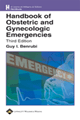 Handbook of Obstetric and Gynecologic Emergencies (3rd Edition) Benrubi, Guy I.Lippincott Williams & Wilkins, 2005ISBN: 978-0-7817-6236-6, 0-7817-6236-7AnnotateBuy Print My Projects 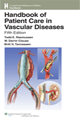 Handbook of Patient Care in Vascular Diseases (5th Edition) Rasmussen, Todd E.; Clouse, W. Darrin; Tonnessen, Britt H.Lippincott Williams & Wilkins, 2008ISBN: 978-0-7817-8135-0, 0-7817-8135-3AnnotateBuy Print My Projects 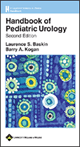 Handbook of Pediatric Urology (2nd Edition) Baskin, Laurence S.; Kogan, Barry A.Lippincott Williams & Wilkins, 2005ISBN: 978-0-7817-5162-9, 0-7817-5162-4AnnotateBuy Print My Projects 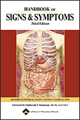 Handbook of Signs & Symptoms (3rd Edition) Lippincott Williams & Wilkins, 2006ISBN: 978-1-58255-402-0, 1-58255-402-1AnnotateBuy Print My Projects 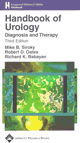 Handbook of Urology: Diagnosis & Therapy (3rd Edition) Siroky, Mike B.; Oates, Robert D.; Babayan, Richard K.Lippincott Williams & Wilkins, 2004ISBN: 0-7817-4221-8AnnotateBuy Print My Projects 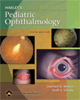 Harley's Pediatric Ophthalmology (5th Edition) Nelson, Leonard B.; Olitsky, Scott E.Lippincott Williams & Wilkins, 2005ISBN: 978-0-7817-5083-7, 0-7817-5083-0AnnotateBuy Print My Projects 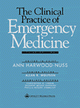 Harwood-Nuss' Clinical Practice of Emergency Medicine (4th Edition) Wolfson, Allan B.; Hendey, Gregory W.; Hendry, Phyllis L.; More Lippincott Williams & Wilkins, 2005ISBN: 0-7817-5125-XAnnotateBuy Print My Projects 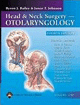 Head & Neck Surgery - Otolaryngology (4th Edition) Bailey, Byron J.; Johnson, Jonas T.; Newlands, Shawn D.Lippincott Williams & Wilkins, 2006ISBN: 0-7817-5561-1AnnotateBuy Print My Projects 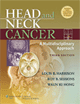 Head and Neck Cancer: A Multidisciplinary Approach (3rd Edition) Harrison, Louis B.; Sessions, Roy B.; Hong, Waun KiLippincott Williams & Wilkins, 2009ISBN: 978-0-7817-7136-8, 0-7817-7136-6AnnotateBuy Print My Projects 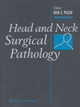 Head and Neck Surgical Pathology Pilch, Ben Z.Lippincott Williams & Wilkins, 2001ISBN: 0-397-51727-0AnnotateBuy Print My Projects 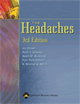 Headaches, The (3rd Edition) Olesen, Jes; Goadsby, Peter J.; Ramadan, Nabih M.; More Lippincott Williams & Wilkins, 2006ISBN: 978-0-7817-5400-2, 0-7817-5400-3AnnotateBuy Print My Projects 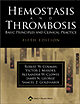 Hemostasis and Thrombosis: Basic Principles and Clinical Practice (5th Edition) Colman, Robert W.; Clowes, Alexander W.; Goldhaber, Samuel Z.; More Lippincott Williams & Wilkins, 2006ISBN: 0-7817-4996-4AnnotateBuy Print My Projects 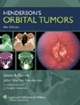 Henderson's Orbital Tumors (4th Edition) Garrity, James A.; Henderson, John WarrenLippincott Williams & Wilkins - a Wolters Kluwer business (Copyright 2007 by Mayo Foundation for Medical Education and Research), 2007ISBN: 0-7817-3869-5, 978-0-7817-3869-9AnnotateBuy Print My Projects 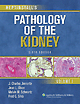 Heptinstall's Pathology of the Kidney (6th Edition) Jennette, J. Charles; Olson, Jean L.; Schwartz, Melvin M.; More Lippincott Williams & Wilkins, 2007ISBN: 978-0-7817-4750-9, 0-7817-4750-3AnnotateBuy Print My Projects 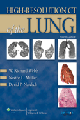 High Resolution CT of the Lung (4th Edition) Webb, W. Richard; Muller, Nestor L.; Naidich, David P.Lippincott Williams & Wilkins, 2009ISBN: 978-0-7817-6909-9, 0-7817-6909-4AnnotateBuy Print My Projects 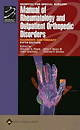 Hospital for Special Surgery Manual of Rheumatology and Outpatient Orthopedic Disorders: Diagnosis and Therapy (5th Edition) Paget, Stephen A.; Gibofsky, Allan; Beary, John F.; More Lippincott Williams & Wilkins, 2006ISBN: 0-7817-6300-2AnnotateBuy Print My Projects 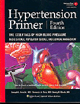 Hypertension Primer: The Essentials of High Blood Pressure: Basic Science, Population Science, and Clinical Management (4th Edition) Izzo, Joseph L.; Sica, Domenic A.; Black, Henry R.Lippincott Williams & Wilkins, 2008ISBN: 978-0-7817-8205-0, 0-7817-8205-8AnnotateBuy Print My Projects 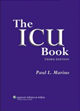 ICU Book, The (3rd Edition) Marino, Paul L.Lippincott Williams & Wilkins, 2007ISBN: 0-7817-4802-XAnnotateBuy Print My Projects 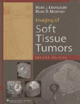 Imaging of Soft Tissue Tumors (2nd Edition) Kransdorf, Mark J.; Murphey, Mark D.Lippincott Williams & Wilkins, 2006ISBN: 978-0-7817-4771-4, 0-7817-4771-6AnnotateBuy Print My Projects 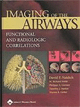 Imaging of the Airways: Functional and Radiologic Correlations Naidich, David P.; Webb, W. Richard; Grenier, Philippe A.; More Lippincott Williams & Wilkins, 2005ISBN: 978-0-7817-5768-3, 0-7817-5768-1AnnotateBuy Print My Projects 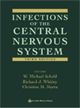 Infections of the Central Nervous System (3rd Edition) Scheld, W. Michael; Whitley, Richard J.; Marra, Christina M.Lippincott Williams & Wilkins, 2004ISBN: 978-0-7817-4327-3, 0-7817-4327-3AnnotateBuy Print My Projects 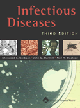 Infectious Diseases (3rd Edition) Gorbach, Sherwood L.; Bartlett, John G.; Blacklow, Neil R.Lippincott Williams & Wilkins, 2004ISBN: 0-7817-3371-5AnnotateBuy Print My Projects 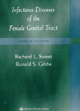 Infectious Diseases of the Female Genital Tract (4th Edition) Sweet, Richard L.; Gibbs, Ronald S.Lippincott Williams & Wilkins, 2002ISBN: 0-7817-2615-8AnnotateBuy Print My Projects 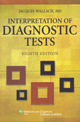 Interpretation of Diagnostic Tests (8th Edition) Wallach, JacquesLippincott Williams & Wilkins, 2007ISBN: 978-0-7817-3055-6, 0-7817-3055-4AnnotateBuy Print My Projects 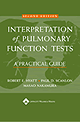 Interpretation of Pulmonary Function Tests: A Practical Guide (2nd Edition) Hyatt, Robert E.; Scanlon, Paul D.; Nakamura, Masao2003, 1997, by Mayo Foundation for Medical Education and Research., 2003, 1997ISBN: 0-7817-3682-XAnnotate My Projects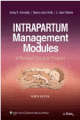 Intrapartum Management Modules: A Perinatal Education Program (4th Edition) Kennedy, Betsy B.; Ruth, Donna Jean; Martin, E. JeanLippincott Williams & Wilkins, 2009ISBN: 978-0-7817-8168-8, 0-7817-8168-XAnnotateBuy Print My Projects 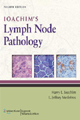 IOACHIM'S Lymph Node Pathology (4th Edition) Ioachim, Harry L.; Medeiros, L. JeffreyLippincott Williams & Wilkins, 2009ISBN: 978-0-7817-7596-0, 0-7817-7596-5AnnotateBuy Print My Projects 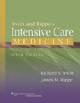 Irwin and Rippe's Intensive Care Medicine (6th Edition) Irwin, Richard S.; Rippe, James M.Lippincott Williams & Wilkins (Copyright 2008 by Richard S. Irwin, M.D. and James M. Rippe, M.D.), 2008ISBN: 978-0-7817-9153-3, 0-7817-9153-7AnnotateBuy Print My Projects 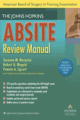 Johns Hopkins Absite Review Manual, The Nazarian, Susanna M.; Meguid, Robert A.; Lipsett, Pamela A.Lippincott Williams & Wilkins, 2009ISBN: 978-0-7817-9178-6, 0-7817-9178-2AnnotateBuy Print My Projects 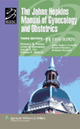 Johns Hopkins Manual of Gynecology and Obstetrics, The (3rd Edition) Fortner, Kimberly B.; Szymanski, Linda M.; Fox, Harold E.; More Lippincott Williams & Wilkins, 2007ISBN: 978-0-7817-6249-6, 0-7817-6249-9AnnotateBuy Print My Projects 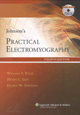 Johnson's Practical Electromyography (4th Edition) Pease, William S.; Lew, Henry L.; Johnson, Ernest W.Lippincott Williams & Wilkins, 2007ISBN: 978-0-7817-5285-5AnnotateBuy Print My Projects 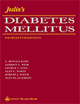 Joslin's Diabetes Mellitus (14th Edition) Kahn, C. Ronald; King, George L.; Moses, Alan C.; More Lippincott Williams & Wilkins, 2005ISBN: 0-7817-2796-0AnnotateBuy Print My Projects 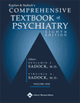 Kaplan & Sadock's Comprehensive Textbook of Psychiatry (8th Edition) Sadock, Benjamin J.; Sadock, Virginia A.Lippincott Williams & Wilkins, 2005ISBN: 0-7817-3434-7AnnotateBuy Print My Projects 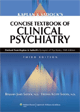 KAPLAN & SADOCK'S Concise: Textbook of Clinical Psychiatry (3rd Edition) Sadock, Benjamin James; Sadock, Virginia AlcottLippincott Williams & Wilkins, 2008ISBN: 978-0-7817-8746-8, 0-7817-8746-7AnnotateBuy Print My Projects 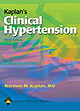 Kaplan's Clinical Hypertension (9th Edition) Kaplan, Norman M.Lippincott Williams & Wilkins, 2006ISBN: 0-7817-6198-0AnnotateBuy Print My Projects 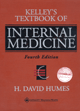 Kelley's Textbook of Internal Medicine (4th Edition) Humes, H. David; DuPont, Herbert L.; Gardner, Laurence B.; More Lippincott Williams & Wilkins, 2000ISBN: 0-7817-1787-6AnnotateBuy Print My Projects 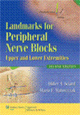 Landmarks for Peripheral Nerve Blocks: Upper and Lower Extremities (2nd Edition) Sciard, Didier A.; Matuszczak, Maria E.Lippincott Williams & Wilkins, 2008ISBN: 978-0-7817-8752-9, 0-7817-8752-1AnnotateBuy Print My Projects 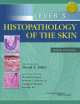 LEVER'S Histopathology of the Skin (10th Edition) Elder, David E.; Elenitsas, Rosalie; Johnson, Bernett L.; More Lippincott Williams & Wilkins, 2008ISBN: 978-0-7817-7363-8, 0-7817-7363-6AnnotateBuy Print My Projects 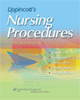 Lippincott's Nursing Procedures (5th Edition) Lippincott Williams & Wilkins, 2009ISBN: 978-0-7817-8689-8, 0-7817-8689-4AnnotateBuy Print My Projects 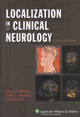 Localization in Clinical Neurology (5th Edition) Brazis, Paul W.; Masdeu, Jose C.; Biller, JoseLippincott Williams & Wilkins, 2007ISBN: 0-7817-9952-XAnnotateBuy Print My Projects 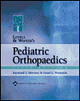 Lovell & Winter's Pediatric Orthopaedics (6th Edition) Morrissy, Raymond T.; Weinstein, Stuart L.Lippincott Williams & Wilkins, 2006ISBN: 0-7817-5358-9AnnotateBuy Print My Projects 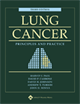 Lung Cancer: Principles & Practice (3rd Edition) Pass, Harvey I.; Carbone, David P.; Johnson, David H.; More Lippincott Williams & Wilkins, 2005ISBN: 0-7817-4620-5AnnotateBuy Print My Projects 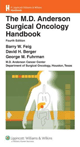 MD Anderson Surgical Oncology Handbook, The (4th Edition) Feig, Barry W.; Berger, David H.; Fuhrman, George M.Lippincott Williams & Wilkins, 2006ISBN: 978-0-7817-5643-3, 0-7817-5643-XAnnotateBuy Print My Projects 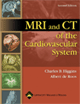 MRI and CT of the Cardiovascular System (2nd Edition) Higgins, Charles B.; de Roos, AlbertLippincott Williams & Wilkins, 2006ISBN: 978-0781762717, 0-7817-6271-5AnnotateBuy Print My Projects 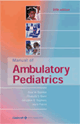 Manual of Ambulatory Pediatrics (5th Edition) Boynton, Rose W.; Dunn, Elizabeth S.; Stephens, Geraldine R.; More Lippincott Williams & Wilkins, 2003ISBN: 978-0-7817-4136-1, 0-7817-4136-XAnnotateBuy Print My Projects 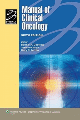 MANUAL OF CLINICAL ONCOLOGY (6th Edition) Casciato, Dennis A.Lippincott Williams & Wilkins, 2009ISBN: 978-0-7817-6884-9, 0-7817-6884-5AnnotateBuy Print My Projects 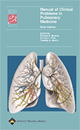 Manual of Clinical Problems in Pulmonary Medicine (6th Edition) Bordow, Richard A.; Ries, Andrew L.; Morris, Timothy A.Lippincott Williams & Wilkins, 2005ISBN: 978-0781752770, 0-7817-5277-9AnnotateBuy Print My Projects 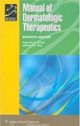 Manual of Dermatologic Therapeutics (7th Edition) Arndt, Kenneth A.; Hsu, Jeffrey T.S.Lippincott Williams & Wilkins, 2007ISBN: 978-0-7817-6058-4, 0-7817-6058-5AnnotateBuy Print My Projects 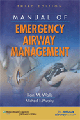 Manual of Emergency Airway Management (3rd Edition) Walls, Ron M.; Murphy, Michael F.Lippincott Williams & Wilkins, 2008ISBN: 978-0-7817-8494-8, 0-7817-8494-8AnnotateBuy Print My Projects 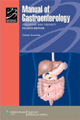 Manual of Gastroenterology: Diagnosis And Therapy (4th Edition) Avunduk, CanaLippincott Williams & Wilkins, 2008ISBN: 978-0-7817-6974-7, 0-7817-6974-4AnnotateBuy Print My Projects 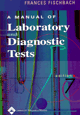 Manual of Laboratory & Diagnostic Tests (7th Edition) Fischbach, Frances TalaskaLippincott Williams & Wilkins, 2004ISBN: 0-7817-4180-7AnnotateBuy Print My Projects 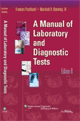 Manual of Laboratory and Diagnostic Tests, A (8th Edition) Fischbach, Frances Talaska; Dunning, Marshall BarnettLippincott Williams & Wilkins, 2009ISBN: 978-0-7817-7194-8, 0-7817-7194-3AnnotateBuy Print My Projects 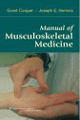 Manual of Musculoskeletal Medicine COOPER, GRANT; HERRERA, JOSEPH E.Lippincott Williams & Wilkins, 2008ISBN: 978-0-7817-7919-7, 0-7817-7919-7AnnotateBuy Print My Projects 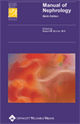 Manual of Nephrology (6th Edition) Schrier, Robert W.Lippincott Williams & Wilkins, 2005ISBN: 0-7817-5020-2AnnotateBuy Print My Projects 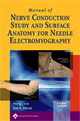 Manual of Nerve Conduction Study and Surface Anatomy for Needle Electromyography (4th Edition) LEE, HANG J.; DELISA, JOEL A.Lippincott Williams & Wilkins, 2005ISBN: 978-0781758215, 0-7817-5821-1AnnotateBuy Print My Projects 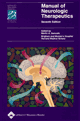 Manual of Neurologic Therapeutics (7th Edition) Samuels, Martin A.Lippincott Williams & Wilkins, 2004ISBN: 0-7817-4646-9AnnotateBuy Print My Projects 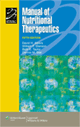 Manual of Nutritional Therapeutics (5th Edition) Alpers, David H.; Stenson, William F.; Taylor, Beth E.; More Lippincott Williams & Wilkins, 2008ISBN: 978-0-7817-6841-2, 0-7817-6841-1AnnotateBuy Print My Projects 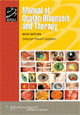 Manual of Ocular Diagnosis and Therapy (6th Edition) Pavan-Langston, DeborahLippincott Williams & Wilkins, 2008ISBN: 978-0-7817-6512-1, 0-7817-6512-9AnnotateBuy Print My Projects 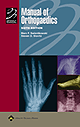 Manual of Orthopaedics (6th Edition) Swiontkowski, Marc F.; Stovitz, Steven D.Lippincott Williams & Wilkins, 2001ISBN: 0-7817-5755-XAnnotateBuy Print My Projects 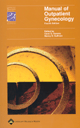 Manual of Outpatient Gynecology (4th Edition) Havens, Carol S.; Sullivan, Nancy D.Lippincott Williams & Wilkins, 2002ISBN: 0-7817-3278-6AnnotateBuy Print My Projects 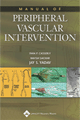 Manual of Peripheral Vascular Intervention Casserly, Ivan P.; Sachar, Ravish; Yadav, Jay S.Lippincott Williams & Wilkins, 2005ISBN: 978-0781752381, 0-7817-5238-8AnnotateBuy Print My Projects 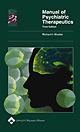 Manual of Psychiatric Therapeutics (3rd Edition) Shader, Richard I.Lippincott Williams & Wilkins, 2003ISBN: 0-7817-2470-8AnnotateBuy Print My Projects 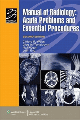 Manual of Radiology: Acute Problems and Essential Procedures (2nd Edition) Weiss, Clifford R.; Teytelboym, Oleg M.; Aygun, Nafi; More Lippincott Williams & Wilkins, 2008ISBN: 978-0-7817-9964-5, 0-7817-9964-3AnnotateBuy Print My Projects 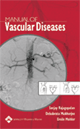 Manual of Vascular Diseases Rajagopalan, Sanjay; Mukherjee, Debabrata; Mohler, Emile R.Lippincott Williams & Wilkins, 2005ISBN: 978-0-7817-4499-7, 0-7817-4499-7AnnotateBuy Print My Projects 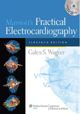 Marriott's Practical Electrocardiography (11th Edition) Wagner, Galen S.Lippincott Williams & Wilkins, 2008ISBN: 978-0-7817-9738-2, 0-7817-9738-1AnnotateBuy Print My Projects 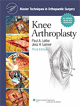 Master Techniques in Orthopaedic Surgery: Knee Arthroplasty (3rd Edition) Lotke, Paul A.; Lonner, Jess H.Lippincott Williams & Wilkins, 2009ISBN: 978-0-7817-7922-7, 0-7817-7922-7AnnotateBuy Print My Projects 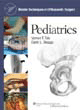 Master Techniques in Orthopaedic Surgery: Pediatrics Tolo,, Vernon T.; Skaggs,, David L.Lippincott Williams & Wilkins, 2008ISBN: 978-0-7817-9124-3, 0-7817-9124-3AnnotateBuy Print My Projects 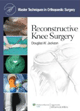 Master Techniques in Orthopaedic Surgery: Reconstructive Knee Surgery (3rd Edition) Jackson, Douglas W.Lippincott Williams & Wilkins, 2008ISBN: 978-0-7817-6563-3, 0-7817-6563-3AnnotateBuy Print My Projects 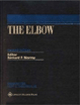 Master Techniques in Orthopaedic Surgery: The Elbow (2nd Edition) Morrey, Bernard F.Lippincott Williams & Wilkins, 2002ISBN: 0-7817-1991-7AnnotateBuy Print My Projects 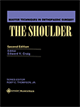 Master Techniques in Orthopaedic Surgery: The Shoulder (2nd Edition) CRAIG, Edward V.Lippincott Williams & Wilkins, 2004ISBN: 978-0781735902, 0-7817-3590-4AnnotateBuy Print My Projects 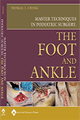 Master Techniques in Podiatric Surgery: The Foot and Ankle Chang, Thomas J.Lippincott Williams & Wilkins, 2005ISBN: 978-0-7817-3235-2, 0-7817-3235-2AnnotateBuy Print My Projects 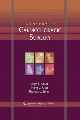 Mastery of Cardiothoracic Surgery (2nd Edition) Kaiser, Larry R.; Kron, Irving L.; Spray, Thomas L.Lippincott Williams & Wilkins, 2007ISBN: 0-7817-5209-4AnnotateBuy Print My Projects 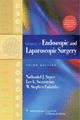 Mastery of Endoscopic and Laparoscopic Surgery: Indications and Techniques (3rd Edition) Soper, Nathaniel J.; Swanstrom, Lee L.; Eubanks, W. Stephen; More Lippincott Williams & Wilkins, 2009ISBN: 978-0-7817-7198-6, 0-7817-7198-6AnnotateBuy Print My Projects 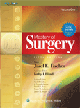 Mastery of Surgery (5th Edition) Fischer, Josef E.Lippincott Williams & Wilkins, 2007ISBN: 978-0-7817-7165-8, 0-7817-7165-XAnnotateBuy Print My Projects 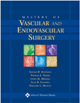 Mastery of Vascular and Endovascular Surgery: An Illustrated Review (Mastery of Vascular and Endovascular Surgery (Zelenock)) Zelenock, Gerald B.; Huber, Thomas S.; Messina, Louis M.; More Lippincott Williams & Wilkins, 2008ISBN: 978-0-7817-5331-9AnnotateBuy Print My Projects 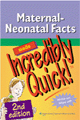 Maternal-Neonatal Facts Made Incredibly Quick! (2nd Edition) Lippincott Williams & Wilkins, 2008ISBN: 978-1-58255-687-1, 1-58255-687-3AnnotateBuy Print My Projects 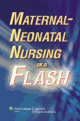 Maternal-Neonatal Nursing in a Flash Lippincott Williams & Wilkins, 2009ISBN: 978-0-7817-9285-1, 0-7817-9285-1AnnotateBuy Print My Projects 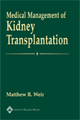 Medical Management of Kidney Transplantation Weir, Matthew R.Lippincott Williams & Wilkins, 2005ISBN: 978-0781744911, 0-7817-4491-1AnnotateBuy Print My Projects 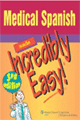 Medical Spanish Made Incredibly Easy! (3rd Edition) Lippincott Williams & Wilkins, 2009ISBN: 978-0-7817-8941-7, 0-7817-8941-9AnnotateBuy Print My Projects 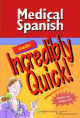 Medical Spanish Made Incredibly Quick! Lippincott Williams & Wilkins, 2008ISBN: 978-1-58255-684-0, 1-58255-684-9AnnotateBuy Print My Projects 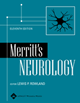 Merritt's Neurology (11th Edition) Rowland, Lewis P.Lippincott Williams & Wilkins, 2005ISBN: 0-7817-5311-2AnnotateBuy Print My Projects 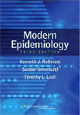 Modern Epidemiology (3rd Edition) Rothman, Kenneth J.; Greenland, Sander; Lash, Timothy L.Lippincott Williams & Wilkins, 2008ISBN: 978-0-7817-5564-1, 0-7817-5564-6AnnotateBuy Print My Projects 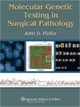 Molecular Genetic Testing in Surgical Pathology Pfeifer, John D.Lippincott Williams & Wilkins, 2006ISBN: 978-0-7817-4748-6, 0-7817-4748-1AnnotateBuy Print My Projects Moss and Adams' Heart Disease in Infants, Children, and Adolescents: Including the Fetus and Young Adults (7th Edition) Allen, Hugh D.; Driscoll, David J.; Shaddy, Robert E.; More Lippincott Williams & Wilkins, 2008ISBN: 978-0-7817-8684-3, 0-7817-8684-3AnnotateBuy Print My Projects 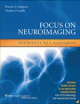 Neurology Self-Assessment: Focus on Neuroimaging Espinosa, Patricio S.; Smith, Charles D.Lippincott Williams & Wilkins, 2009ISBN: 978-0-7817-9912-6, 0-7817-9912-0AnnotateBuy Print My Projects 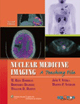 Nuclear Medicine Imaging: A Teaching File (2nd Edition) Habibian, M. Reza; Delbeke, Dominique; Martin, William H.; More Lippincott Williams & Wilkins, 2009ISBN: 978-0-7817-6988-4, 0-7817-6988-4AnnotateBuy Print My Projects 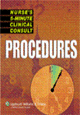 Nurse's 5-Minute Clinical Consult: Procedures Lippincott Williams & Wilkins, 2008ISBN: 978-1-58255-513-3, 1-58255-513-3AnnotateBuy Print My Projects 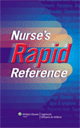 Nurse's Rapid Reference Lippincott Williams & Wilkins, 2009ISBN: 978-0-7817-8742-0, 0-7817-8742-4AnnotateBuy Print My Projects 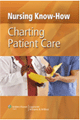 Nursing Know-How: Charting Patient Care Lippincott Williams & Wilkins, 2009ISBN: 978-0-7817-9194-6, 0-7817-9194-4AnnotateBuy Print My Projects 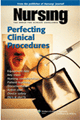 Nursing: Perfecting Clinical Procedures Lippincott Williams & Wilkins, 2008ISBN: 978-1-58255-664-2, 1-58255-664-4AnnotateBuy Print My Projects 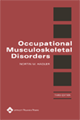 Occupational Musculoskeletal Disorders (3rd Edition) Hadler, Nortin M.Lippincott Williams & Wilkins, 2005ISBN: 978-0-7817-4922-0, 0-7817-4922-0AnnotateBuy Print My Projects 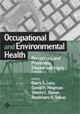 Occupational and Environmental Health: Recognizing and Preventing Disease and Injury (5th Edition) Levy, Barry S.; Wegman, David H.; Baron, Sherry L.; More Lippincott Williams & Wilkins, 2006ISBN: 978-0-7817-5551-1, 0-7817-5551-4AnnotateBuy Print My Projects 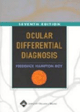 Ocular Differential Diagnosis (7th Edition) Roy, Frederick HamptonLippincott Williams & Wilkins, 2002ISBN: 0-7817-3607-2AnnotateBuy Print My Projects 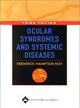 Ocular Syndromes and Systemic Diseases (3rd Edition) Roy, Frederick HamptonLippincott Williams & Wilkins, 2002ISBN: 0-7817-4025-8AnnotateBuy Print My Projects 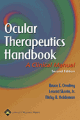 Ocular Therapeutics Handbook: A Clinical Manual (2nd Edition) Onofrey, Bruce E.; Skorin, Leonid; Holdeman, Nicky R.Lippincott Williams & Wilkins, 2005ISBN: 978-0-7817-4892-6, 0-7817-4892-5AnnotateBuy Print My Projects 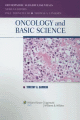 Oncology and Basic Science (7th Edition) Tornetta, Paul; Einhorn, Thomas A.; Damron, Timothy A.Lippincott Williams & Wilkins, 2008ISBN: 978-0-7817-8045-2, 0-7817-8045-4AnnotateBuy Print My Projects 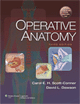 Operative Anatomy (3rd Edition) Scott-Conner, Carol E. H.; Dawson, David L.Lippincott Williams & Wilkins, 2009ISBN: 978-0-7817-6539-8, 0-7817-6539-0AnnotateBuy Print My Projects 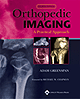 Orthopedic Imaging: A Practical Approach (4th Edition) Greenspan, AdamLippincott Williams & Wilkins, 2004ISBN: 0-7817-5006-7AnnotateBuy Print My Projects 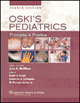 Oski's Pediatrics (4th Edition) McMillan, Julia A.; Feigin, Ralph D.; DeAngelis, Catherine; More Lippincott Williams & Wilkins, 2006ISBN: 0-7817-3894-6AnnotateBuy Print My Projects 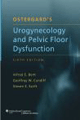 Ostergard's Urogynecology and Pelvic Floor Dysfunction (6th Edition) Bent, Alfred E.; Cundiff, Geoffrey W.; Swift, Steven E.Lippincott Williams & Wilkins, 2008ISBN: 978-0-7817-7095-8, 0-7817-7095-5AnnotateBuy Print My Projects 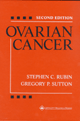 Ovarian Cancer (2nd Edition) Rubin, Stephen C.; Sutton, Gregory P.Lippincott Williams & Wilkins, 2001ISBN: 0-7817-2408-2AnnotateBuy Print My Projects 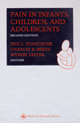 Pain in Infants, Children, and Adolescents (2nd Edition) Schechter, Neil L.; Berde, Charles B.; Yaster, MyronLippincott Williams & Wilkins, 2003ISBN: 0-7817-2644-1AnnotateBuy Print My Projects 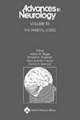 Parietal Lobe, The Siegel, Adrian M.; Andersen, Richard A.; Freund, Hans-Joachim; More Lippincott Williams & Wilkins, 2008ISBN: 9780781736251, 0-7817-3625-0ISSN: 0091-3952AnnotateBuy Print My Projects 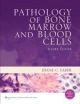 Pathology of Bone Marrow and Blood Cells (2nd Edition) FARHI, DIANE C.Lippincott Williams & Wilkins, 2009ISBN: 978-0-7817-7093-4AnnotateBuy Print My Projects 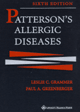 Patterson's Allergic Diseases (6th Edition) Grammer, Leslie C.; Greenberger, Paul A.Lippincott Williams & Wilkins, 2002ISBN: 0-7817-2386-8AnnotateBuy Print My Projects 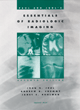 Paul & Juhl's Essentials of Radiologic Imaging (7th Edition) Juhl, John H.; Crummy, Andrew B.; Kuhlman, Janet E.Lippincott Williams & Wilkins, 1998ISBN: 0-397-58421-0AnnotateBuy Print My Projects 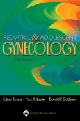 Pediatric & Adolescent Gynecology (5th Edition) Emans, S. Jean Herriot; Laufer, Marc R.; Goldstein, Donald P.Lippincott Williams & Wilkins, 2005ISBN: 0-7817-4493-8AnnotateBuy Print My Projects 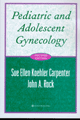 Pediatric & Adolescent Gynecology (2nd Edition) Carpenter, Sue Ellen Koehler; Rock, John A.Lippincott Williams & Wilkins, 2000ISBN: 0-7817-1781-7AnnotateBuy Print My Projects 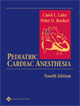 Pediatric Cardiac Anesthesia (4th Edition) Lake, Carol L.; Booker, Peter D.Lippincott Williams & Wilkins, 2005ISBN: 978-0-7817-5175-9, 0-7817-5175-6AnnotateBuy Print My Projects 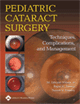 Pediatric Cataract Surgery: Techniques, Complications, and Management Wilson, Edward M.; Trivedi, Rupal H.; Pandey, Suresh K.Lippincott Williams & Wilkins, 2005ISBN: 978-0-7817-4307-5, 0-7817-4307-9AnnotateBuy Print My Projects 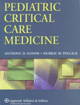 Pediatric Critical Care Medicine Slonim, Anthony D.; Pollack, Murray M.Lippincott Williams & Wilkins, 2006ISBN: 978-0-7817-9469-5, 0-7817-9469-2AnnotateBuy Print My Projects 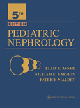 Pediatric Nephrology (5th Edition) Avner, Ellis D.; Harmon, William E.; Niaudet, PatrickLippincott Williams & Wilkins, 2004ISBN: 0-7817-3545-9AnnotateBuy Print My Projects 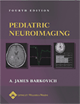 Pediatric Neuroimaging (4th Edition) Barkovich, James A.Lippincott Williams & Wilkins, 2005ISBN: 978-0-7817-5766-9, 0-7817-5766-5AnnotateBuy Print My Projects 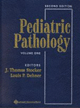 Pediatric Pathology (2nd Edition) Stocker, J. Thomas; Dehner, Louis P.Lippincott Williams & Wilkins, 2002ISBN: 0-7817-1774-4AnnotateBuy Print My Projects 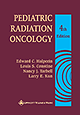 Pediatric Radiation Oncology (4th Edition) Halperin, Edward C.; Constine, Louis S.; Tarbell, Nancy J.; More Lippincott Williams & Wilkins, 2005ISBN: 0-7817-4252-8AnnotateBuy Print My Projects 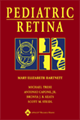 Pediatric Retina: Medical and Surgical Approaches Hartnett, Mary ElizabethLippincott Williams & Wilkins, 2005ISBN: 978-0-7817-4782-0, 0-7817-4782-1AnnotateBuy Print My Projects 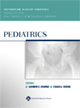 Pediatrics Tornetta, Paul; Einhorn, Thomas A.; Cramer, Kathryn E.; More Lippincott Williams & Wilkins, 2004ISBN: 978-0-7817-4436-2, 0-7817-4436-9AnnotateBuy Print My Projects 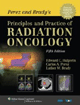 Perez and Brady's Principles and Practice of Radiation Oncology (5th Edition) Halperin, Edward C.; Perez, Carlos A.; Brady, Luther W.Lippincott Williams & Wilkins, 2008ISBN: 978-0-7817-6369-1, 0-7817-6369-XAnnotateBuy Print My Projects 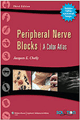 Peripheral Nerve Blocks: A Color Atlas (3rd Edition) Chelly, Jacques E.Lippincott Williams & Wilkins, 2009ISBN: 978-0-7817-6876-4, 0-7817-6876-4AnnotateBuy Print My Projects 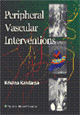 Peripheral Vascular Interventions Kandarpa, KrishnaLippincott Williams & Wilkins, 2008ISBN: 978-0-7817-8687-4, 0-7817-8687-8AnnotateBuy Print My Projects 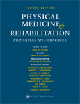 Physical Medicine & Rehabilitation: Principles and Practice (4th Edition) DeLisa, Joel A.; Gans, Bruce M.; Walsh, Nicolas E.; More Lippincott Williams & Wilkins, 2005ISBN: 0-7817-4130-0AnnotateBuy Print My Projects 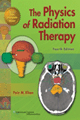 Physics of Radiation Therapy, The (4th Edition) Khan, Faiz M.Lippincott Williams & Wilkins, 2010ISBN: 978-0-7817-8856-4AnnotateBuy Print My Projects 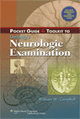 Pocket Guide and Toolkit to DeJong's Neurologic Examination Campbell, William W.Lippincott Williams & Wilkins, 2008ISBN: 978-0-7817-7359-1, 0-7817-7359-8AnnotateBuy Print My Projects 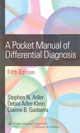 Pocket Manual of Differential Diagnosis, A (5th Edition) Adler, Stephen N.; Adler-Klein, Debra; Gasbarra, Dianne B.Lippincott Williams & Wilkins, 2008ISBN: 978-0-7817-7871-8, 0-7817-7871-9AnnotateBuy Print My Projects 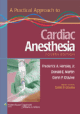 Practical Approach to Cardiac Anesthesia, A (4th Edition) Hensley, Frederick A.; Martin, Donald E.; Gravlee, Glenn P.Lippincott Williams & Wilkins, 2008ISBN: 978-0-7817-9533-3, 0-7817-9533-8AnnotateBuy Print My Projects 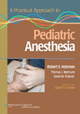 Practical Approach to Pediatric Anesthesia, A Holzman, Robert S.; Mancuso, Thomas J.; Polaner, David M.Lippincott Williams & Wilkins, 2008ISBN: 9780781779432AnnotateBuy Print My Projects 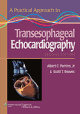 Practical Approach to Transesophageal Echocardiography, A (2nd Edition) Perrino, Albert C.; Reeves, Scott T.Lippincott Williams & Wilkins, 2008ISBN: 978-0-7817-7329-4AnnotateBuy Print My Projects 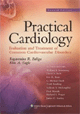 Practical Cardiology: Evaluation and Treatment of Common Cardiovascular Disorders (2nd Edition) Baliga, Ragavendra R.; Eagle, Kim A.Lippincott Williams & Wilkins, 2008ISBN: 978-0-7817-7294-5, 0-7817-7294-XAnnotateBuy Print My Projects 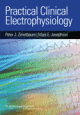 Practical Clinical Electrophysiology Zimetbaum, Peter J.; Josephson, Mark E.Lippincott Williams & Wilkins, 2009ISBN: 978-0-7817-6603-6, 0-7817-6603-6AnnotateBuy Print My Projects 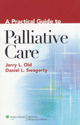 Practical Guide to Palliative Care, A Old, Jerry L.; Swagerty, Daniel L.Lippincott Williams & Wilkins, 2007ISBN: 978-0-7817-6343-1, 0-7817-6343-6AnnotateBuy Print My Projects 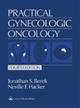 Practical Gynecologic Oncology (4th Edition) Berek, Jonathan S.; Hacker, Neville F.Lippincott Williams & Wilkins, 2005ISBN: 0-7817-5059-8AnnotateBuy Print My Projects 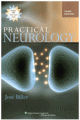 Practical Neurology (3rd Edition) Biller, JoseLippincott Williams & Wilkins, 2009ISBN: 978-0-7817-8483-2, 0-7817-8483-2AnnotateBuy Print My Projects 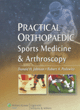 Practical Orthopaedic Sports Medicine & Arthroscopy Johnson, Donald H.; Pedowitz, Robert A.Lippincott Williams & Wilkins, 2007ISBN: 0-7817-5812-2, 978-0-7817-5812-3AnnotateBuy Print My Projects 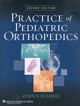 Practice of Pediatric Orthopedics (2nd Edition) Staheli, Lynn T.Lippincott Williams & Wilkins, 2006ISBN: 1-58255-818-3AnnotateBuy Print My Projects 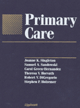 Primary Care Singleton, Joanne K.; Sandowski, Samuel A.; Green-Hernandez, Carol; More Lippincott Williams & Wilkins, 1999ISBN: 0-7817-1041-3AnnotateBuy Print My Projects 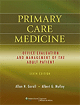 Primary Care Medicine: Office Evaluation and Management of the Adult Patient (6th Edition) Goroll, Allan H.; Mulley, Albert G.Lippincott Williams & Wilkins, 2009ISBN: 978-0-7817-7513-7, 0-7817-7513-2AnnotateBuy Print My Projects 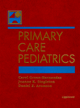 Primary Care Pediatrics Green-Hernandez, Carol; Singleton, Joanne K.; Aronzon, Daniel Z.Lippincott Williams & Wilkins, 2001ISBN: 0-7817-2008-7AnnotateBuy Print My Projects 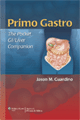 Primo Gastro: The Pocket GI/Liver Companion Guardino, Jason M.Lippincott Williams & Wilkins, 2008ISBN: 978-0-7817-7944-9, 0-7817-7944-8AnnotateBuy Print My Projects 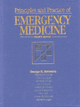 Principles & Practice of Emergency Medicine (4th Edition) Schwartz, George R.; Hanke, Barbara K.; Mayer, Thomas A.; More Lippincott Williams & Wilkins, 1999ISBN: 0-683-07646-9AnnotateBuy Print My Projects 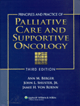 Principles & Practice of Palliative Care & Supportive Oncology (3rd Edition) Berger, Ann M.; Shuster, John L.; Von Roenn, Jamie H.Lippincott Williams & Wilkins, 2007ISBN: 978-07817-9595-1AnnotateBuy Print My Projects 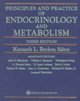 Principles and Practice of Endocrinology & Metabolism (3rd Edition) Becker, Kenneth L.Lippincott Williams & Wilkins, 2001ISBN: 0-7817-1750-7AnnotateBuy Print My Projects 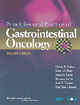 Principles and Practice of Gastrointestinal Oncology (2nd Edition) Kelsen, David P.; Daly, John M.; Kern, Scott E.; More Lippincott Williams & Wilkins, 2008ISBN: 978-0-7817-7617-2, 0-7817-7617-1AnnotateBuy Print My Projects 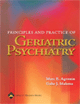 Principles and Practice of Geriatric Psychiatry Agronin, Marc E.; Maletta, Gabe J.Lippincott Williams & Wilkins, 2006ISBN: 978-0-7817-4810-0, 0-7817-4810-0AnnotateBuy Print My Projects 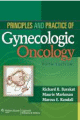 Principles and Practice of Gynecologic Oncology (5th Edition) Barakat, Richard R.; Perelman, Ronald O.; Markman, Maurie; More Lippincott Williams & Wilkins, 2009ISBN: 978-0-7817-7845-9, 0-7817-7845-XAnnotateBuy Print My Projects 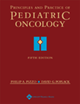 Principles and Practice of Pediatric Oncology (5th Edition) Pizzo, Philip A.; Poplack, David G.Lippincott Williams & Wilkins, 2006ISBN: 0-7817-5492-5AnnotateBuy Print My Projects 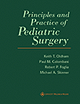 Principles and Practice of Pediatric Surgery (2nd Edition) Oldham, Keith T.; Colombani, Paul M.; Foglia, Robert P.; More Lippincott Williams & Wilkins, 2005ISBN: 0-7817-4290-0AnnotateBuy Print My Projects 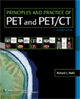 Principles and Practice of PET and PET/CT (2nd Edition) Wahl, Richard L.Lippincott Williams & Wilkins, 2009ISBN: 978-0-7817-7999-9AnnotateBuy Print My Projects 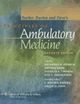 Principles of Ambulatory Medicine (7th Edition) Fiebach, Nicholas H.; Kern, David E.; Thomas, Patricia A.; More Lippincott Williams & Wilkins, 2007ISBN: 0-7817-6227-8AnnotateBuy Print My Projects 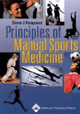 Principles of Manual Sports Medicine Karageanes, Steven J.Lippincott Williams & Wilkins, 2005ISBN: 978-0-7817-4189-7, 0-7817-4189-0AnnotateBuy Print My Projects 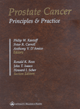 Prostate Cancer: Principles & Practice Kantoff, Philip W.; Carroll, Peter R.; D'Amico, Anthony V.Lippincott Williams & Wilkins, 2002ISBN: 0-7817-2006-0AnnotateBuy Print My Projects 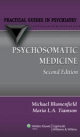 Psychosomatic Medicine: A Practical Guide (2nd Edition) Blumenfield, Michael; Tiamson-Kassab, MariaLippincott Williams & Wilkins, 2009ISBN: 978-0-7817-7242-6, 0-7817-7242-7AnnotateBuy Print My Projects 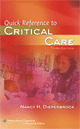 Quick Reference to Critical Care (3rd Edition) Diepenbrock, Nancy H.Lippincott Williams & Wilkins, 2008ISBN: 978-0-7817-7714-8, 0-7817-7714-3AnnotateBuy Print My Projects 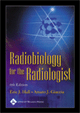 Radiobiology for the Radiologist (6th Edition) Hall, Eric J.; Giaccia, Amato J.Lippincott Williams & Wilkins, 2006ISBN: 978-0-7817-4151-4, 0-7817-4151-3AnnotateBuy Print My Projects 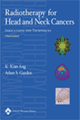 Radiotherapy for Head and Neck Cancers: Indications and Techniques (3rd Edition) Ang, K. Kian; Garden, Adam S.Lippincott Williams & Wilkins, 2006ISBN: 978-0-7817-6093-5, 0-7817-6093-3AnnotateBuy Print My Projects 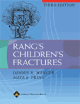 Rang's Children's Fractures (3rd Edition) Rang, Mercers; Pring, Maya E.; Wenger, Dennis R.Lippincott Williams & Wilkins, 2005ISBN: 978-0-7817-5286-2, 0-7817-5286-8AnnotateBuy Print My Projects 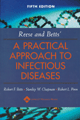 Reese & Betts': A Practical Approach to Infectious Diseases (5th Edition) Betts, Robert F.; Chapman, Stanley W.; Penn, Robert L.Lippincott Williams & Wilkins, 2003ISBN: 0-7817-3281-6AnnotateBuy Print My Projects 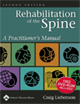 Rehabilitation of the Spine: A Practitioner's Manual (2nd Edition) Liebenson, CraigLippincott Williams & Wilkins, 2007ISBN: 978-0-7817-2997-0AnnotateBuy Print My Projects 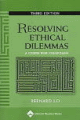 Resolving Ethical Dilemmas: A Guide for Clinicians (4th Edition) Lo, BernardLippincott Williams & Wilkins, 2009ISBN: 978-0-7817-9379-7, 0-7817-6693-1AnnotateBuy Print My Projects 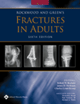 Rockwood & Green's Fractures in Adults (6th Edition) Bucholz, Robert W.; Heckman, James D.; Court-Brown, Charles M.Lippincott Williams & Wilkins, 2006ISBN: 0-7817-4636-1AnnotateBuy Print My Projects 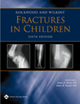 Rockwood & Wilkins' Fractures in Children (6th Edition) Beaty, James H.; Kasser, James R.Lippincott Williams & Wilkins, 2006ISBN: 0-7817-5769-XAnnotateBuy Print My Projects 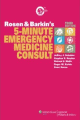 Rosen & Barkin's 5-Minute Emergency Medicine Consult (3rd Edition) Schaider, Jeffrey; Hayden, Stephen R.; Wolfe, Richard; More Lippincott Williams & Wilkins, 2007ISBN: 978-0-7817-7172-6AnnotateBuy Print My Projects 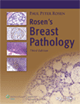 Rosen's Breast Pathology (3rd Edition) Rosen, Paul PeterLippincott Williams & Wilkins, 2009ISBN: 978-0-7817-7137-5, 0-7817-7137-4AnnotateBuy Print My Projects 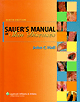 Sauer's Manual of Skin Diseases (9th Edition) Hall, John C.Lippincott Williams & Wilkins, 2006ISBN: 0-7817-2947-5AnnotateBuy Print My Projects 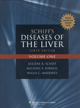 Schiff's Diseases of the Liver (10th Edition) Schiff, Eugene R.; Sorrell, Michael F.; Maddrey, Willis C.Lippincott Williams & Wilkins, 2007ISBN: 0-7817-6040-2, 978-0-7817-6040-9AnnotateBuy Print My Projects 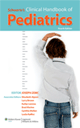 Schwartz's Clinical Handbook of Pediatrics (4th Edition) Zorc, Joseph J.Lippincott Williams & Wilkins, 2009ISBN: 978-0-7817-7013-2, 0-7817-7013-0AnnotateBuy Print My Projects 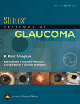 Shields' Textbook of Glaucoma (5th Edition) Shields, M. BruceAllingham, R. Rand; Damji, Karim F.; Freedman, Sharon; More Lippincott Williams & Wilkins, 2005ISBN: 0-7817-3939-XAnnotateBuy Print My Projects 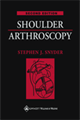 Shoulder Arthroscopy (2nd Edition) Snyder, Stephen J.Lippincott Williams & Wilkins, 2003ISBN: 978-0-7817-3501-8, 0-7817-3501-7AnnotateBuy Print My Projects 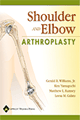 Shoulder and Elbow Arthroplasty Williams, Gerald R.; Yamaguchi, Ken; Ramsey, Matthew L.; More Lippincott Williams & Wilkins, 2005ISBN: 978-0-7817-3853-8AnnotateBuy Print My Projects 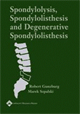 Spondylolysis, Spondylolisthesis, and Degenerative Spondylolisthesis Gunzburg, Robert; Szpalski, MarekLippincott Williams & Wilkins, 2008ISBN: 978-0-7817-7633-2, 0-7817-7633-3AnnotateBuy Print My Projects 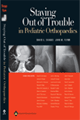 Staying Out of Trouble in Pediatric Orthopaedics Skaggs, David L.; Flynn, John M.Lippincott Williams & Wilkins, 2006ISBN: 978-0-7817-5335-7, 0-7817-5335-XAnnotateBuy Print My Projects 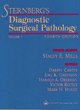 Sternberg's Diagnostic Surgical Pathology (4th Edition) Mills, Stacey E.; Carter, Darryl; Greenson, Joel K.; More Lippincott Williams & Wilkins, 2004ISBN: 0-7817-4051-7AnnotateBuy Print My Projects 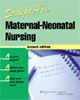 Straight A's in Maternal-Neonatal Nursing (2nd Edition) Lippincott Williams & Wilkins, 2008ISBN: 978-1-58255-693-2, 1-58255-693-8AnnotateBuy Print My Projects 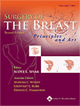 Surgery of the Breast: Principles and Art (2nd Edition) Spear, Scott L.Lippincott Williams & Wilkins, 2006ISBN: 978-0-7817-4756-1, 0-7817-4756-2AnnotateBuy Print My Projects 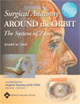 Surgical Anatomy Around the Orbit: The System of Zones Zide, Barry M.Lippincott Williams & Wilkins, 2006ISBN: 978-0-7817-5081-3, 0-7817-5081-4AnnotateBuy Print My Projects 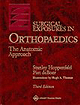 Surgical Exposures in Orthopaedics: The Anatomic Approach (3rd Edition) Hoppenfeld, Stanley; deBoer, PietLippincott Williams & Wilkins, 2003ISBN: 0-7817-4228-5AnnotateBuy Print My Projects 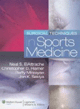 Surgical Techniques in Sports Medicine ElAttrache, Neal S.; Mirzayan, Raffy; Harner, Christopher D.; More Lippincott Williams & Wilkins, 2007ISBN: 978-0-7817-5427-9, 0-7817-5427-5AnnotateBuy Print My Projects 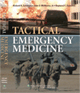 Tactical Emergency Medicine Schwartz, Richard B.; McManus, Ltc John G.; Swienton, Raymond E.Lippincott Williams & Wilkins, 2008ISBN: 978-0-7817-7332-4, 0-7817-7332-6AnnotateBuy Print My Projects 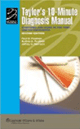 Taylor's 10-Minute Diagnosis Manual: Symptoms and Signs in the Time-Limited Encounter (2nd Edition) Paulman, Paul M.; Paulman, Audrey A.; Harrison, Jeffrey D.Lippincott Williams & Wilkins, 2007ISBN: 978-0-7817-6944-0, 0-7817-6944-2AnnotateBuy Print My Projects 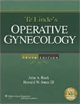 Te Linde's Operative Gynecology (10th Edition) Rock, John A.; Jones, Howard W.Lippincott Williams & Wilkins, 2008ISBN: 978-0-7817-7234-1, 0-7817-7234-6AnnotateBuy Print My Projects 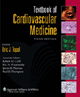 Textbook of Cardiovascular Medicine (3rd Edition) Topol, Eric J.Lippincott Williams & Wilkins, 2007ISBN: 0-7817-7012-2AnnotateBuy Print My Projects 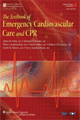 Textbook of Emergency Cardiovascular Care and CPR, The Field, John M.Lippincott Williams & Wilkins, 2009ISBN: 978-0-7817-8899-1, 0-7817-8899-4AnnotateBuy Print My Projects 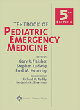 Textbook of Pediatric Emergency Medicine (5th Edition) Fleisher, Gary R.; Ludwig, Stephen; Henretig, Fred M.Lippincott Williams & Wilkins, 2006ISBN: 0-7817-5074-1AnnotateBuy Print My Projects 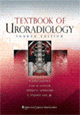 Textbook of Uroradiology (4th Edition) Dunnick, Reed N.; Sandler, Carl M.; Newhouse, Jeffrey H.; More Lippincott Williams & Wilkins, 2008ISBN: 978-0-7817-6750-7, 0-7817-6750-4AnnotateBuy Print My Projects Transbronchial and Endobronchial Biopsies Cagle, Philip T.; Allen, Timothy C.; Kerr, Keith M.Lippincott Williams & Wilkins, 2009ISBN: 978-0-7817-8517-4, 0-7817-8517-0AnnotateBuy Print My Projects 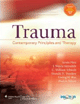 Trauma: Contemporary Principles and Therapy Flint, Lewis; Meredith, J. Wayne; Schwab, C. William; More Lippincott Williams & Wilkins, 2008ISBN: 978-0-7817-5650-1, 0-7817-5650-2AnnotateBuy Print My Projects 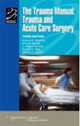 Trauma Manual, The: Trauma and Acute Care Surgery (3rd Edition) Peitzman, Andrew B.; Rhodes, Michael; Schwab, C. William; More Lippincott Williams & Wilkins, 2008ISBN: 978-0-7817-6275-5, 0-7817-6275-8AnnotateBuy Print My Projects 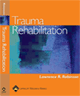 Trauma Rehabilitation Robinson, Lawrence R.Lippincott Williams & Wilkins, 2006ISBN: 978-0-7817-6284-7, 0-7817-6284-7AnnotateBuy Print My Projects 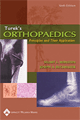 Turek's Orthopaedics: Principles and Their Application (6th Edition) Weinstein, Stuart L.; Buckwalter, Joseph A.Lippincott Williams & Wilkins, 2005ISBN: 978-0-7817-4298-6, 0-7817-4298-6AnnotateBuy Print My Projects 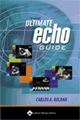 Ultimate Echo Guide, The Roldan, Carlos A.Lippincott Williams & Wilkins, 2005ISBN: 978-0-7817-4749-3, 0-7817-4749-XAnnotateBuy Print My Projects 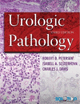 Urologic Pathology (3rd Edition) Petersen, Robert O.; Sesterhenn, Isabell A.; Davis, Charles J.Lippincott Williams & Wilkins, 2009ISBN: 978-0-7817-5343-2, 0-7817-5343-0AnnotateBuy Print My Projects 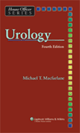 Urology (4th Edition) Macfarlane, Michael T.Lippincott Williams & Wilkins, 2006ISBN: 978-0-7817-9933-1, 0-7817-9933-3AnnotateBuy Print My Projects 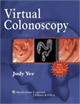 Virtual Colonoscopy Yee, JudyLippincott Williams & Wilkins, 2008ISBN: 978-0-7817-5770-6, 0-7817-5770-3AnnotateBuy Print My Projects 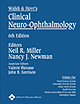 Walsh & Hoyt's Clinical Neuro-Ophthalmology (6th Edition) Miller, Neil R.; Newman, Nancy J.Lippincott Williams & Wilkins, 2005ISBN: 978-0-7817-4814-8, 978-0-7817-4813-1, 978-0-7817-4812-4, 978-0-7817-4811-7AnnotateBuy Print My Projects 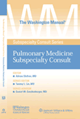 Washington Manual® Pulmonary Medicine Subspecialty Consult, The Shifren, AdrianLippincott Williams & Wilkins, 2006ISBN: 978-0-7817-4376-1, 0-7817-4376-1AnnotateBuy Print My Projects 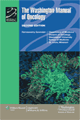 Washington Manual of Oncology, The (2nd Edition) Govindan, RamaswamyLippincott Williams & Wilkins, 2008ISBN: 978-0-7817-8402-3, 0-7817-8402-6AnnotateBuy Print My Projects 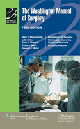 Washington Manual of Surgery,The (5th Edition) Klingensmith, Mary E.; Chen, Li Ern; Glasgow, Sean C.; More Lippincott Williams & Wilkins, 2008ISBN: 978-0-7817-7447-5, 0-7817-7447-0AnnotateBuy Print My Projects 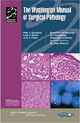 Washington Manual of Surgical Pathology, The Humphrey, Peter A.; Dehner, Louis P.; Pfeifer, John D.Lippincott Williams & Wilkins, 2008ISBN: 978-0-7817-6527-5, 0-7817-6527-7AnnotateBuy Print My Projects 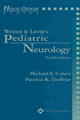 Weiner & Levitt's Pediatric Neurology (4th Edition) Cohen, Michael E.; Duffner, Patricia K.Lippincott Williams & Wilkins, 2003ISBN: 978-0-7817-2931-4, 0-7817-2931-9AnnotateBuy Print My Projects 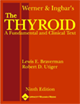 Werner & Ingbar's The Thyroid: A Fundamental & Clinical Text (9th Edition) Braverman, Lewis E.; Utiger, Robert D.Lippincott Williams & Wilkins, 2005ISBN: 0-7817-5047-4AnnotateBuy Print My Projects 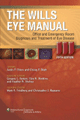 Wills Eye Manual, The: Office and Emergency Room Diagnosis and Treatment of Eye Disease (5th Edition) Ehlers, Justis P.; Shah, Chirag P.Lippincott Williams & Wilkins, 2008ISBN: 978-0-7817-6962-4, 0-7817-6962-0AnnotateBuy Print My Projects 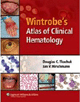 Wintrobe's Atlas of Clinical Hematology Tkachuk, Douglas C.; Hirschmann, Jan V.Lippincott Williams & Wilkins, 2007ISBN: 0-7817-7023-8AnnotateBuy Print My Projects 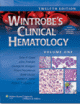 Wintrobe's Clinical Hematology (12th Edition) Greer, John P.; Foerster, John; Rodgers, George M.; More Lippincott Williams & Wilkins, 2009ISBN: 978-0-7817-6507-7, 0-7817-6507-2AnnotateBuy Print My Projects 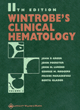 Wintrobe's Clinical Hematology (11th Edition) Greer, John P.; Foerster, John; Lukens, John N.; More Lippincott Williams & Wilkins, 2004ISBN: 0-7817-3650-1AnnotateBuy Print My Projects 